АДМИНИСТРАЦИЯ ГАЛИЧСКОГО МУНИЦИПАЛЬНОГО РАЙОНА КОСТРОМСКОЙ ОБЛАСТИР А С П О Р Я Ж Е Н И Еот  «  05  »  апреля  2016 года   № 78-рг. ГаличО проведении месячника пожарной безопасности в жилищном фонде, на предприятиях, в организациях и учреждениях Галичского муниципального районаВ соответствии с требованиями Федерального закона от 21.12.1994 года № 69-ФЗ «О пожарной безопасности» и в целях предупреждения пожаров, гибели и травматизма людей на пожарах, своевременной подготовки жилищного фонда, а также предприятий, организаций и учреждений муниципального района к эксплуатации и работе в весенне-летний период, приведения  их в надлежащее противопожарное состояние:1. Объявить в Галичском муниципальном районе Костромской области с 15 апреля по 15 мая  2016 года месячник пожарной безопасности.2. Утвердить план основных мероприятий по проведению месячника пожарной безопасности в жилищном фонде, на предприятиях, организациях и учреждениях Галичского муниципального района в период с 15апреля по 15 мая 2016 года (приложение).3. Возложить   общее   руководство   по   организации  и контролю за выполнением мероприятий по подготовке и проведению месячника пожарной безопасности на В.А. Фоменко  - первого заместителя главы администрации муниципального района, председателя комиссии по предупреждению и ликвидации  чрезвычайных  ситуаций  и  обеспечению пожарной безопасности муниципального района.    4.Распоряжение администрации муниципального района от 10 апреля 2015 года № 76-р  «О проведении месячника пожарной безопасности в жилищном фонде, на предприятиях, организациях и учреждениях Галичского муниципального района» признать утратившим силу.   5. Настоящее распоряжение вступает в силу со дня его официального опубликования.Глава муниципального  района А.Н. Потехин  АДМИНИСТРАЦИЯ  ГАЛИЧСКОГО МУНИЦИПАЛЬНОГО  РАЙОНА КОСТРОМСКОЙ ОБЛАСТИП О С Т А Н О В Л Е Н И Еот   « 04 »  апреля  2016 года  №   56г. ГаличВ целях приведения муниципального нормативного правового акта в соответствие с действующим законодательством:ПОСТАНОВЛЯЮ:Внести в постановление администрации Галичского муниципального района от 10 февраля 2011 года № 35 «Об утверждении административного регламента предоставления муниципальной услуги администрацией Галичского муниципального района Костромской области  по выдаче копий архивных документов, подтверждающих право на владение землёй» (в редакции постановлений от 29 июня 2012 года № 234, от 22 августа 2012 года № 343) следующие изменения:            1) дополнить пунктом 22.1 следующего содержания: «22.1 В целях создания условий доступности зданий, помещений, в которых предоставляется муниципальная услуга (далее – здания), и условий доступности муниципальной услуги инвалидам, обеспечивает: - условия для беспрепятственного доступа к зданиям, а также для беспрепятственного пользования средствами связи и информации;- возможность самостоятельного передвижения по территории, на которой расположены здания, а также входа в такие здания и выхода из них, в том числе с использованием кресла-коляски;- сопровождение инвалидов, имеющих стойкие расстройства функции зрения и самостоятельного передвижения, и оказание им помощи в передвижении;- надлежащее размещение оборудования и носителей информации, необходимых для обеспечения беспрепятственного доступа инвалидов к зданиям и  к услугам с учетом ограничений их жизнедеятельности;- дублирование необходимой для инвалидов звуковой и зрительной информации, а также надписей, знаков и иной текстовой и графической информации знаками, выполненными рельефно-точечным шрифтом Брайля, допуск сурдопереводчика и тифлосурдопереводчика;- допуск в здания собаки-проводника при наличии документа, подтверждающего ее специальное обучение и выдаваемого по форме и в порядке, которые определяются федеральным органом исполнительной власти, осуществляющим функции по выработке и реализации государственной политики и нормативно-правовому регулированию в сфере социальной защиты населения;- оказание помощи инвалидам в преодолении барьеров, мешающих получению ими услуг наравне с другими лицами.      В случаях, если существующие здания невозможно полностью приспособить с учетом потребностей инвалидов, собственники этих зданий до их реконструкции или капитального ремонта должны принимать согласованные с одним из общественных объединений инвалидов меры для обеспечения доступа инвалидов к месту предоставления муниципальной услуги либо, когда это возможно, обеспечить предоставление муниципальной  услуги по месту жительства инвалида или в дистанционном режиме».            2. Настоящее постановление вступает в силу со дня официального опубликования.Глава муниципального  района А.Н. Потехин  АДМИНИСТРАЦИЯ  ГАЛИЧСКОГО МУНИЦИПАЛЬНОГО  РАЙОНА КОСТРОМСКОЙ ОБЛАСТИП О С Т А Н О В Л Е Н И Еот   « 04 »  апреля  2016 года  №   57г. ГаличВ целях приведения муниципального нормативного правового акта в соответствие с действующим законодательством:ПОСТАНОВЛЯЮ:Внести в постановление администрации Галичского муниципального района от 18 мая 2012 года № 159 «Об утверждении административного регламента предоставления администрацией Галичского муниципального района Костромской области муниципальной услуги по исполнению запросов социально правового характера граждан и организаций» (в редакции постановления от 18 октября 2012 года № 468) следующие изменения:            1) дополнить пунктом 47.1 следующего содержания: «47.1 В целях создания условий доступности зданий, помещений, в которых предоставляется муниципальная услуга (далее – здания), и условий доступности муниципальной услуги инвалидам, обеспечивает: - условия для беспрепятственного доступа к зданиям, а также для беспрепятственного пользования средствами связи и информации;- возможность самостоятельного передвижения по территории, на которой расположены здания, а также входа в такие здания и выхода из них, в том числе с использованием кресла-коляски;- сопровождение инвалидов, имеющих стойкие расстройства функции зрения и самостоятельного передвижения, и оказание им помощи в передвижении;- надлежащее размещение оборудования и носителей информации, необходимых для обеспечения беспрепятственного доступа инвалидов к зданиям и  к услугам с учетом ограничений их жизнедеятельности;- дублирование необходимой для инвалидов звуковой и зрительной информации, а также надписей, знаков и иной текстовой и графической информации знаками, выполненными рельефно-точечным шрифтом Брайля, допуск сурдопереводчика и тифлосурдопереводчика;- допуск в здания собаки-проводника при наличии документа, подтверждающего ее специальное обучение и выдаваемого по форме и в порядке, которые определяются федеральным органом исполнительной власти, осуществляющим функции по выработке и реализации государственной политики и нормативно-правовому регулированию в сфере социальной защиты населения;- оказание помощи инвалидам в преодолении барьеров, мешающих получению ими услуг наравне с другими лицами.      В случаях, если существующие здания невозможно полностью приспособить с учетом потребностей инвалидов, собственники этих зданий до их реконструкции или капитального ремонта должны принимать согласованные с одним из общественных объединений инвалидов меры для обеспечения доступа инвалидов к месту предоставления муниципальной услуги либо, когда это возможно, обеспечить предоставление муниципальной  услуги по месту жительства инвалида или в дистанционном режиме».            2. Настоящее постановление вступает в силу со дня официального опубликования.Глава муниципального  района А.Н. Потехин  АДМИНИСТРАЦИЯ  ГАЛИЧСКОГО МУНИЦИПАЛЬНОГО  РАЙОНА КОСТРОМСКОЙ ОБЛАСТИПОСТАНОВЛЕНИЕ от   «  04 »  апреля  2016 года  №  58г. ГаличО порядке определения среднемесячного заработка, из которого исчисляется размер пенсии за выслугу лет муниципальным служащим Галичского муниципального района  Костромской области	В соответствии с решением Собрания депутатов Галичского муниципального район  Костромской области от 28 января 2016 года № 36 «О пенсионном обеспечении лиц, замещавших муниципальные должности и должности муниципальной службы Галичского муниципального района Костромской области»	 ПОСТАНОВЛЯЮ:	1. Утвердить прилагаемый Порядок определения среднемесячного заработка, из которого исчисляется размер пенсии за выслугу лет муниципальным  служащим Галичского муниципального района  Костромской области.2.  Настоящее постановление вступает в силу со дня подписания. Действие настоящего постановления распространяется на правоотношения, возникшие с 01 февраля  2016 года.Глава  муниципального района    А.Н. Потехин                                                 Приложение к постановлению администрации муниципального района  от   «  04 »  апреля  2016 года  №  58Порядокопределения среднемесячного заработка, из которогоисчисляется размер пенсии за выслугу лет муниципальным  служащим Галичского муниципального района  Костромской области	1. Настоящий Порядок разработан в целях реализации решения Собрания депутатов Галичского муниципального района  Костромской области от 28 января 2016 года № 36 «О пенсионном обеспечении лиц, замещавших муниципальные должности и должности муниципальной службы Галичского муниципального района Костромской области». (далее — Решение Собрания депутатов) и определяет порядок расчета среднемесячного заработка, из которого исчисляется размер пенсии за выслугу лет муниципальным служащим Галичского муниципального района  Костромской области (далее - среднемесячный заработок).	В настоящем Порядке используются следующие понятия:- стаж муниципальной службы – суммарная продолжительность периодов осуществления муниципальной службы и иной деятельности, учитываемая при определении права на пенсию за выслугу лет муниципальным служащим  и при исчислении размера этой пенсии;- среднемесячный заработок – денежное содержание (денежное вознаграждение) и другие выплаты, которые учитываются для исчисления размера пенсии за выслугу лет лица, обратившегося за назначением этой пенсии, выраженные в денежных единицах Российской Федерации и приходившиеся на периоды работы (службы) и иной деятельности, включаемые в его стаж;- оклад денежного содержания – оклад месячного денежного содержания муниципального служащего, состоящий из месячного оклада муниципального служащего в соответствии с замещаемой им должностью муниципальной службы  (должностной оклад) и ежемесячной надбавки за классный чин в соответствии с присвоенным ему классным чином муниципальной службы  (надбавка за классный чин);- надбавка за выслугу лет – ежемесячная надбавка к должностному окладу муниципального служащего за выслугу лет на муниципальной службе;- лица, замещавшие муниципальные должности, должности муниципальной  службы – граждане Российской Федерации, замещавшие муниципальные должности и должности муниципальной службы в органах местного самоуправления Галичского муниципального района Костромской области.	2. Для определения среднемесячного заработка лиц, замещавших должности муниципальных  служащих Галичского муниципального района   Костромской области (далее-муниципальных служащих), в соответствии с частью 2 статьи 6 Решения Собрания депутатов учитывается денежное содержание муниципальных служащих, состоящее из следующих выплат:	1) месячного оклада муниципального служащего в соответствии с замещаемой им должностью муниципальной службы (должностного оклада);	2)ежемесячной надбавки к должностному окладу за классный чин  в соответствии с присвоенным муниципальному служащему классного чина муниципальной службы (надбавка  за классный чин);	3) ежемесячной надбавки к должностному окладу за выслугу лет на муниципальной службе (надбавки за выслугу лет);	4) ежемесячной надбавки к должностному окладу за особые условия муниципальной службы;	5) ежемесячной процентной надбавки к должностному окладу за работу со сведениями, составляющими государственную тайну;	6) ежемесячного денежного поощрения;	7) премии за выполнение особо важных и сложных заданий;		3. Расчет среднемесячного заработка производится по выбору муниципального служащего  исходя из денежного содержания за последние 12 полных месяцев муниципальной службы Галичского муниципального района Костромской области, предшествующих дню ее прекращения либо дню достижения им возраста, дающего право на трудовую пенсию по старости (инвалидности), предусмотренную Федеральным законом "О трудовых пенсиях в Российской Федерации" (далее - расчетный период).	4. При исчислении среднемесячного заработка из расчетного периода исключаются время нахождения муниципального служащего  в отпусках без сохранения денежного содержания, по беременности и родам, по уходу за ребенком до достижения им установленного законом возраста, а также период временной нетрудоспособности. Начисленные за это время суммы соответствующих пособий не учитываются.	5. Размер среднемесячного заработка при отсутствии в расчетном периоде исключаемых из него в соответствии с пунктом 4 настоящего Порядка времени нахождения муниципального служащего в соответствующих отпусках и периода временной нетрудоспособности определяется путем деления общей суммы денежного содержания, начисленной в расчетном периоде, на 12.	Если из расчетного периода исключаются в соответствии с пунктом 4 настоящего Порядка время нахождения муниципального служащего в соответствующих отпусках и период временной нетрудоспособности, размер среднемесячного заработка определяется путем деления суммы фактически начисленных выплат в расчетном периоде на количество фактически отработанных дней в расчетном периоде и умножения полученного среднедневного заработка на 21 (среднемесячное число рабочих дней в году). 	При этом премии за выполнение особо важных и сложных заданий выплачиваемые за счет средств фонда оплаты труда муниципальных служащих, учитываются при определении среднемесячного заработка в размере одной двенадцатой фактически начисленных в этом периоде выплат.	6. Если расчетный период состоит из времени нахождения муниципального служащего Галичского муниципального района  Костромской области в соответствующих отпусках и периода временной нетрудоспособности, указанных в пункте 4 настоящего Порядка, а также если в расчетном периоде отсутствуют фактически отработанные дни, по выбору муниципального служащего  исчисление среднемесячного заработка производится: 	1) с учетом положений пункта 5 настоящего Порядка, исходя из суммы денежного содержания, начисленной за предшествующий период, равный расчетному;	2) с применением положения абзаца первого пункта 5 настоящего Порядка, исходя из фактически установленного ему денежного содержания в расчетном периоде.	7. При централизованном повышении (индексации) в расчетном периоде денежного содержания учитываемые при исчислении среднемесячного заработка выплаты, за исключением установленных в фиксированном размере, рассчитываются с учетом соответствующего повышения (индексации), в том числе за часть расчетного периода, предшествующую дате повышения (индексации).	8. Размер среднемесячного заработка, из которого муниципальному служащему исчисляется пенсия за выслугу лет, не может превышать 2,3 суммы оклада денежного содержания и надбавки за выслугу лет, установленных муниципальному служащему  в соответствующем периоде, взятом для исчисления пенсии за выслугу лет, либо сохраненных в указанном периоде в соответствии с действующим законодательством.	9. При замещении в расчетном периоде муниципальным служащим должностей, по которым установлены различные должностные оклады, размер среднемесячного заработка не может превышать 2,3 суммы оклада денежного содержания и надбавки за выслугу лет, определяемых путем суммирования размеров установленных муниципальному служащему в каждом месяце расчетного периода соответствующих выплат и деления полученной суммы на 12.	10. При работе муниципального служащего  в расчетном периоде на условиях неполного служебного времени среднемесячный заработок не может превышать 2,3суммы фактически полученных в расчетном периоде оклада денежного содержания и надбавки за выслугу лет, в том числе исчисленных в соответствии с пунктом 9 настоящего Порядка.АДМИНИСТРАЦИЯ  ГАЛИЧСКОГО МУНИЦИПАЛЬНОГО  РАЙОНА КОСТРОМСКОЙ ОБЛАСТИПОСТАНОВЛЕНИЕ от   « 04   »  апреля 2016 года  №  59г. Галич	В соответствии с решением Собрания депутатов галичского муниципального район  Костромской области от 28 января2016 года № 36 «О пенсионном обеспечении лиц, замещавших муниципальные должности и должности муниципальной службы Галичского муниципального района Костромской области»	 ПОСТАНОВЛЯЮ:	1.Утвердить прилагаемый Порядок назначения, выплаты, перерасчета размера пенсии за выслугу лет, организации доставки и индексации пенсии за выслугу лет лицам, замещавшим муниципальные должности Галичского муниципального района Костромской области.	2. Настоящее постановление вступает в силу со дня его подписания  и подлежит официальному опубликованию. Действие настоящего постановления распространяется на правоотношения, возникшие с 01 февраля 2016 года.Глава муниципального района  А.Н. Потехин ПриложениеУтвержден постановлением администрации муниципального района Костромской области от   « 04   »  апреля 2016 года  №  59Порядокназначения, выплаты, перерасчета размера пенсииза выслугу лет, организации доставки и индексациипенсии за выслугу лет лицам, замещавшим муниципальныедолжности Галичского муниципального района Костромской области	1. Настоящий Порядок разработан в целях решения Собрания депутатов галичского муниципального район  Костромской области от 28 января2016 года № 36 «О пенсионном обеспечении лиц, замещавших муниципальные должности и должности муниципальной службы Галичского муниципального района Костромской области» (далее —  Решение Собрания депутатов), определяет порядок назначения, выплаты, перерасчета размера пенсии за выслугу лет, организации доставки и индексации пенсии за выслугу лицам, замещавшим муниципальные  должности Галичского муниципального района Костромской области  ( далее- муниципальные  должности ).	2. Назначение пенсии за выслугу лет (далее - пенсия)  осуществляется управляющим делами администрации муниципального района. Перерасчет размера пенсии, ее начисление, организация доставки и индексация пенсии лицам, замещавшим муниципальные должности, имеющим право на ее назначение в соответствии с решением Собрания депутатов, осуществляется бухгалтерией МКУ «Отраслевая служба» Галичского муниципального района (далее – бухгалтерия).	3. Назначение пенсии лицам, замещавшим муниципальные должности, имеющим право на ее назначение в соответствии с решением Собрания депутатов (далее - заявитель), осуществляется на основании следующих документов:	1) заявления по форме согласно приложению № 1 к настоящему Порядку;	2) документа, удостоверяющего личность и место жительства;	3) справки о размере среднемесячной  оплаты труда по форме согласно приложению № 2 к настоящему Порядку;	4) справки о периодах замещения муниципальной должности, замещения выборных муниципальных должностей по форме согласно приложению № 3 к настоящему Порядку;	5) копии распоряжения  об освобождении от муниципальной должности ;	6) копии трудовой книжки и иных документов, подтверждающих стаж замещения муниципальной должности на территории Галичского муниципального района Костромской области;	7) справки из органа, осуществляющего пенсионное обеспечение, о трудовой пенсии по старости (инвалидности), назначенной в соответствии с Федеральным законом "О трудовых пенсиях в Российской Федерации", Законом Российской Федерации от 19.04.1991 года  №1032-1 «О занятости населения в Российской Федерации», составленной с учетом положений статьи 6 Решения Собрания депутатов  (далее - справка о трудовой пенсии).	От имени заявителя с заявлением о назначении (перерасчете размера, приостановлении, возобновлении выплаты) пенсии за выслугу лет и комплектом документов может обратиться его представитель (далее - представитель заявителя).	Перечень указанных в настоящем пункте документов является исчерпывающим, из них:	1) документ, указанный в подпункте 1 настоящего пункта, по выбору заявителя представляется управляющему делами администрации  посредством личного обращения, направления по почте или в электронном виде с использованием Федеральной государственной информационной системы "Единый портал государственных и муниципальных услуг (функций)" (при наличии технической возможности);	2) документы, указанные в подпунктах 2, 6  настоящего пункта, по выбору заявителя представляются управляющему делами посредством личного обращения заявителя (представителя заявителя) или их копии направляются по почте;	3) документы, указанные в подпунктах 3, 4, 5, 7  настоящего пункта, запрашиваются управляющим делами администрации посредством межведомственного взаимодействия:	- в органах местного самоуправления и иных муниципальных органах муниципального района  Костромской области, в которых гражданин  замещал муниципальную должность Галичского муниципального района Костромской области (далее — орган местного самоуправления);	- в отделении Пенсионного Фонда Российской Федерации по месту жительства заявителя ( далее- Пенсионный Фонд).	Заявитель (представитель заявителя) вправе представить управляющему делами администрации все документы, указанные в настоящем пункте, самостоятельно.	В случае представления заявителем (представителем заявителя) копий документов, указанных в подпунктах 2, 5, 6  настоящего пункта (посредством личного обращения или направления по почте), копии должны быть заверены кадровой службой  органа  местного самоуправления, в котором гражданин  замещал муниципальную должность  непосредственно перед увольнением.	В случае реорганизации или ликвидации  органа местного самоуправления документы, указанные в подпунктах 3, 4, 5 настоящего пункта, запрашиваются в органе местного самоуправления, которому переданы функции реорганизованного или ликвидированного  органа местного самоуправления.	4. В случае представления заявителем полного комплекта документов, указанных в пункте 3 настоящего Порядка, управляющий делами администрации, в течение 2 рабочих дней со дня поступления документов передает их на рассмотрение главе  муниципального района  Костромской области ( далее-Главе). 	5. В случае отсутствия у заявителя полного комплекта документов (а именно документов, указанных в подпунктах 3, 4,5,7 пункта 3 настоящего Порядка) управляющий делами администрации в течение 1 рабочего дня со дня регистрации заявления и документов оформляет запросы (запросы могут быть оформлены как на бумажном носителе, так и в образе электронных документов) и направляет их посредством межведомственного взаимодействия в органы местного самоуправления и (или) Пенсионный Фонд.	6. В случае отсутствия у заявителя полного комплекта документов (а именно документов, указанных в подпунктах 3, 4, 5, 7 пункта 3 настоящего Порядка) управляющий делами администрации, ответственный за прием и регистрацию документов, в течение 1 рабочего дня после получения документов, находящихся в распоряжении других органов доукомплектовывает личное дело полученным ответом на запрос (ответ на запрос может быть оформлен как на бумажном носителе, так и в образе электронных документов) и передает полный комплект документов заявителя на рассмотрение главе.	7. Глава в течение 3 рабочих дней рассматривает представленные документы заявителя, по результатам рассмотрения принимает решение:	-о назначении пенсии за выслугу лет;	-об отказе в назначении пенсии за выслугу лет.	Решение  оформляется  распоряжением администрации муниципального района  Костромской области в течение 2 рабочих дней согласно приложению №4 к настоящему Порядку.	8. Заявителю отказывается в назначении пенсии в случае:	1) обращения за назначением пенсии лица, не относящегося к категории  муниципальных служащих;	2) установления в представленных документах несоответствия требованиям, установленным частью 1 статьи 5 Собрания депутатов галичского муниципального района.	9. В случае принятия решения о назначении пенсии управляющий делами администрации на основании распоряжения в течение 2 рабочих дней со дня оформления  оформляет уведомление о назначении пенсии по форме согласно приложению №5 к настоящему Порядку и в течение 2 рабочих дней  уведомляет заявителя способом, указанным в заявлении, о принятом решении.	В случае принятия решения об отказе в назначении пенсии управляющий делами администрации в течение 2 рабочих дней со дня принятия решения Главы об отказе в назначении пенсии по форме согласно приложению №6 к настоящему Порядку, готовит уведомление об отказе в назначении пенсии по форме согласно приложению №7 к настоящему Порядку и уведомляет заявителя способом, указанным в заявлении, о принятом решении с указанием причин отказа.	10. Если в процессе рассмотрения документов  обнаружены ошибки в расчете денежного содержания или в определении периодов замещения муниципальных должностей, Глава приостанавливает процедуру назначения пенсии, возвращает документы, указанные в подпунктах 3 и 4 пункта 3 настоящего Порядка, управляющему делами администрации, с указанием причин приостановления назначения пенсии.	11. Управляющий делами администрации в течение 2 рабочих дней со дня возвращения Главой документов уведомляет:	1) орган местного самоуправления посредством межведомственного взаимодействия о необходимости в 5-дневный срок устранить ошибки, допущенные  органом местного самоуправления при подготовке документов;	2) заявителя способом, указанным в заявлении, о приостановлении процедуры назначения пенсии с указанием причин и сроков приостановления.	12. После получения бухгалтерией исправленных органом местного самоуправления документов процедура назначения пенсии возобновляется в порядке, установленном пунктами 7- 9 настоящего Порядка.	13. Отказ в назначении пенсии может быть обжалован в судебном порядке.	14. Пенсия за выслугу лет назначается бессрочно (за исключением пенсии, установленной к трудовой пенсии по инвалидности).	15. Пенсия за выслугу лет назначается с 1-го числа месяца, в котором гражданин обратился за назначением пенсии за выслугу лет, но не ранее чем со дня возникновения права на указанную пенсию.	16. При увеличении в соответствии с действующим законодательством размера страховой части трудовой пенсии по старости (инвалидности), с учетом которой определен размер пенсии, соответственно на сумму такого увеличения с 1-го числа следующего месяца уменьшается размер пенсии.	При уменьшении размера страховой части трудовой пенсии по старости (инвалидности) размер пенсии соответственно увеличивается со дня уменьшения размера страховой части трудовой пенсии по старости (инвалидности).	17. Гражданам, замещавшим муниципальные должности, у которых выплата пенсии прекращена в связи с прекращением выплаты трудовой пенсии по инвалидности, при установлении трудовой пенсии по старости органами, осуществляющими пенсионное обеспечение, бухгалтерия готовит проект распоряжения о возобновлении пенсии по форме согласно приложению №9 к настоящему Порядку.	18. Выплата пенсии, а также приостановление и возобновление выплаты пенсии осуществляется   бухгалтерией.	19. Пенсия не выплачивается в период прохождения государственной гражданской службы, при замещении государственной должности Российской Федерации, государственной должности субъекта Российской Федерации, муниципальной должности, должности муниципальной службы, а также в период работы в межгосударственных (межправительственных) органах, созданных с участием Российской Федерации, на должностях, по которым в соответствии с международными договорами Российской Федерации осуществляются назначение и выплата пенсии в порядке и на условиях, которые установлены для федеральных государственных (гражданских) служащих.	При замещении указанных должностей лицо, которому назначена пенсия, в течение 5 рабочих дней сообщает об этом в бухгалтерию посредством подачи заявления о приостановлении выплаты пенсии по форме согласно приложению №10 к настоящему Порядку.	К заявлению прилагается копия распоряжение ( приказ ) о назначении на соответствующую должность.	Решение о приостановлении выплаты пенсии принимается Главой в течение 3 рабочих дней со дня регистрации заявления, оформляется по форме согласно приложению №9 к настоящему Порядку.	20. При последующем увольнении с муниципальной службы или освобождении от указанных в пункте 19 настоящего Порядка должностей выплата пенсии возобновляется со дня, следующего за днём увольнения с указанной службы или освобождения от указанных должностей гражданина, обратившегося с заявлением о возобновлении пенсии.	21. Возобновление выплаты пенсии заявителю  осуществляется на основании следующих документов:	1) заявления по форме согласно приложению №8 к настоящему Порядку;	2) копии распоряжения (приказа) об освобождении от соответствующей должности;	3) справки о трудовой пенсии (инвалидности).	Документы, необходимые для возобновления выплаты пенсии, представляются в бухгалтерию в порядке, установленном для назначения пенсии.	22. Решение о возобновлении выплаты пенсии принимается Главой в течение 3 рабочих дней со дня поступления документов, указанных в пункте 27 настоящего Порядка, оформляется в соответствии с приложением № 9 к настоящему Порядку.	23. Пенсия индексируется при централизованном повышении денежного содержания лиц, замещающих муниципальные должности   - на размер, установленный решением Собрания депутатов муниципального района  о бюджете Галичского муниципального района  на соответствующий год.	24. Индексация производится администрацией муниципального района  с учетом положений, предусмотренных статьей 6 Собрания депутатов.	24. В случае если пенсия была назначена по должности, которая на момент проведения индексации отсутствует в Уставе муниципального образования  индексация производится исходя из увеличения размера  денежного содержания по аналогичной должности в администрации  муниципального района, Собрании депутатов муниципального района.	25. Доставка пенсии производится через организации федеральной почтовой связи в соответствии с графиком доставки трудовой пенсии по старости (по инвалидности) или через счета заявителей в кредитных организациях.Приложение №1к Порядку назначения, выплаты,перерасчета размера пенсии завыслугу лет, организации доставкии индексации пенсии за выслугу летлицам, замещавшим муниципальные   должности Галичского муниципального района Костромской области                Главе администрации Галичского  муниципального района  Костромской области          ______________________________ от _______________________________________________________________________                        (Фамилия, имя, отчество заявителя)__________________________________________________________________________                              (должность заявителя)проживающего по адресу: ___________________________________________________Телефон __________________________________________________________________                                                        Заявление.В соответствии  с решением Собрания депутатов Галичского муниципального район  Костромской области от 28 января2016 года № 36 «О пенсионном обеспечении лиц, замещавших муниципальные должности и должности муниципальной службы Галичского муниципального района Костромской области» прошу установить мне пенсию за выслугу  лет в дополнение к трудовой пенсии по старости  (инвалидности),  назначенной  в  соответствии  с Федеральным законом "О трудовых пенсиях в Российской Федерации".    Трудовую пенсию получаю в ______________________________________________________________________________________________________________________        (наименование органа, осуществляющего пенсионное обеспечение)    Способ доставки пенсии за выслугу лет (почтой/через банк): _____________________________________________________________________________________реквизиты для доставки (отд. связи/номер филиала банка, адресместонахождения филиала, номер лицевого счета): ____________________________________________________________________________________________________	При прохождении государственной службы Российской Федерации, при замещении государственной должности Российской Федерации, государственной должности субъекта Российской Федерации, муниципальной должности, должности муниципальной службы, а также в период работы в межгосударственных (межправительственных) органах, созданных с участием Российской Федерации, на должностях, по которым в соответствии с международными договорами Российской Федерации осуществляются назначение и выплата пенсий за выслугу лет в порядке и на условиях, которые установлены для федеральных государственных (гражданских) служащих, обязуюсь в течение 5 рабочих дней сообщить и направить заявление о приостановлении выплаты пенсии за выслугу лет в департамент социальной защиты населения, опеки и попечительства Костромской области.	Уведомление о назначении пенсии за выслугу лет/об отказе в назначении пенсии за выслугу лет прошу выслать по адресу:________________________________________________________________________	Даю согласие на обработку моих персональных данных в связи с назначением мне пенсии за выслугу лет (ежемесячной доплаты к государственной пенсии). Предоставляю право принимать, а также систематизировать, накапливать, хранить, уточнять, использовать, обезличивать, блокировать и уничтожать, при необходимости запрашивать в других государственных организациях мои персональные данные.	Согласие на обработку персональных данных действует до даты подачи заявления об отзыве настоящего согласия.	К заявлению прилагаю:	1) копию  документа, удостоверяющего личность и место жительства;	2) справку о размере среднемесячного заработка;	3) справку о периодах замещения муниципальных должностей, учитываемых при исчислении срока полномочий ;	4) копию распоряжения  об освобождении  от занимаемой  муниципальной должности;	5) копию   трудовой  книжки  и  иных  документов,    подтверждающих   срок полномочий лица, замещавшего   муниципальную должность,  в  томчисле:__________________________________________________________________________________________________________________________________________________.Дата ________________ Подпись ____________________ Ф.И.О.__________________Регистрационный номер заявления: _________________________________Дата приема заявления: "___" __________ 20__ г.Подпись специалиста _____________________________________________--------------------------------------------------------------------------                               (линия отреза)Расписка    От ___________________________________________________________________                        (Фамилия, имя, отчество)принято заявление и следующие документы:1) ______________________________________________________________________;2) ______________________________________________________________________;3) ______________________________________________________________________;4) ______________________________________________________________________;5) ______________________________________________________________________.Регистрационный номер заявления: ___________________________________Дата приема заявления: "___" __________ 20___ г.Подпись специалиста ____________________________Телефон для справок _____________________________Приложение №2к Порядку назначения, выплаты,перерасчета размера пенсии завыслугу лет, организации доставкии индексации пенсии за выслугу лет                                                                                                                                                                             лицам, замещавшим муниципальные                                                                                                                                                                должности Галичского муниципального района Костромской областиСправка о размере ежемесячного денежного содержаниялица, замещавшего  муниципальную    должность Галичского муниципального района Костромской области	Фактически установленное ежемесячное денежное содержание  _____________________________________________________________________________, (Фамилия, имя, отчество)замещавшего  муниципальную должность  Галичского муниципального района Костромской области  _____________________________________________________________________________,                                                               (наименование должности)за размере_________________ руб.-установлено по  муниципальной должности, замещавшейся на день возникновения права на трудовую пенсию по старости (инвалидности) либо  в размере_____________ руб.-установлено по последней муниципальной должности, полномочия которой были прекращены.Руководитель органа  местного самоуправления ______________________________________________________________________________                                                                                 (подпись, Фамилия, имя, отчество)Главный бухгалтер ________________________________________________________                                                                  (подпись, Фамилия, имя, отчество)                                Место для печатиДата выдачи _________________________________________________ (число, месяц, год)Приложение № 3к Порядку назначения, выплаты,перерасчета размера пенсии зав выслугу лет, организации доставкии индексации пенсии за выслугу лет лицам, замещавшим муниципальные  должности Галичского муниципального района Костромской областиСправкао периодах  замещения муниципальной должности, замещения выборных муниципальных должностейна территории Галичского муниципального района Костромской области                                                                      _____________________________________________(Фамилия, имя, отчество)замещавшего ______________________________________(наименование должности)Руководитель органа местного самоуправления                                                                                                                                 __________________________________________________                               (подпись, Фамилия, имя, отчество)Место для печатиПриложение № 4к Порядку назначения, выплаты,перерасчета размера пенсии завыслугу лет, организации доставкии индексации пенсии за выслугу летлицам, замещавшим муниципальные                                                                                                                                                                должности Галичского муниципального района Костромской областиАДМИНИСТРАЦИЯ  ГАЛИЧСКОГО МУНИЦИПАЛЬНОГО  РАЙОНА КОСТРОМСКОЙ ОБЛАСТИРАСПОРЯЖЕНИЕот   «    »  _________  201__года  №  г. ГаличО назначении (перерасчете) пенсии за выслугу лет________________________________________________(Фамилия, имя, отчество)замещавшему муниципальную должностьГаличского муниципального района Костромской области________________________________________________(наименование должности)	В соответствии  с решением Собрания депутатов галичского муниципального район  Костромской области от 28 января2016 года № 36 «О пенсионном обеспечении лиц, замещавших муниципальные должности и должности муниципальной службы Галичского муниципального района Костромской области»,  рассмотрев представленные документы назначению и перерасчету ежемесячной доплаты к государственной пенсии за выслугу лет (ежемесячной доплаты к государственной пенсии), 	1. Назначить  с "___" ___________ 20__ г. к страховой части трудовой пенсии по старости (трудовой пенсии по инвалидности) в размере _______ руб. в месяц пенсию за выслугу лет в размере _________ руб. в месяц, исходя из общей суммы страховой части трудовой пенсии по старости (трудовой пенсии по инвалидности) и пенсии за выслугу лет в размере _____________ руб., составляющей _______ процентов ежемесячного денежного содержания.	2. Настоящее распоряжение вступает в силу со дня его подписания.Глава муниципального района 					                                    Ф.И.О.Приложение №5к Порядку назначения, выплаты,перерасчета размера пенсии завыслугу лет, организации доставкии индексации пенсии за выслугу летлицам, замещавшим муниципальные                                                                                                                                                                должности Галичского муниципального района Костромской областиУведомлениео назначении (перерасчете, приостановлении,возобновлении) пенсии за выслугу летот ________________                         №___________________                Уважаемый(ая) ___________________________________!                              (Фамилия, имя, отчество гражданина)	В соответствии  с решением Собрания депутатов Галичского муниципального район  Костромской области от 28 января2016 года № 36 «О пенсионном обеспечении лиц, замещавших муниципальные должности и должности муниципальной службы Галичского муниципального района Костромской области»Вам	1) назначена  пенсия  за  выслугу  лет  в размере ___________ руб. в месяцс "___" _________ 20__ г.исходя  из  общей  суммы  страховой  части  трудовой  пенсии  по  старости(трудовой пенсии по инвалидности) и пенсии за выслугу лет в размере ______руб., составляющей _______ процентов среднемесячного заработка;	2) произведен перерасчет пенсии за выслугу лет. Определен с "___" ________20__ г. размер пенсии за выслугу  лет _____ руб. в месяц, исходя  из  общей  суммыстраховой  части   трудовой   пенсии  по   старости  (трудовой  пенсии  поинвалидности) и пенсии за выслугу лет в размере ____________________ руб.,составляющей _______ процентов среднемесячного заработка;	3) приостановлена выплата пенсии за выслугу лет с ________________________                                                     (день, месяц, год)в связи с _______________________________________________________________;                                      (основание)	4) возобновлена выплата пенсии за выслугу лет в размере ___________ руб. вмесяц с "____" _________________ 20___ г., исходя из общей суммы страховойчасти трудовой пенсии  по  старости  (трудовой  пенсии по инвалидности)  ипенсии  за  выслугу лет  в размере ___________ руб., составляющей ________процентов среднемесячного заработка.в связи с ________________________________________________________________                                   (основание)Глава администрации _________ (___________________)                                         (подпись) (расшифровка подписиПриложение №6к Порядку назначения, выплаты,перерасчета размера пенсии завыслугу лет, организации доставкии индексации пенсии за выслугу летлицам, замещавшим муниципальные                                                                                                                                                                должности Галичского муниципального района Костромской областиАДМИНИСТРАЦИЯ  ГАЛИЧСКОГО МУНИЦИПАЛЬНОГО  РАЙОНА КОСТРОМСКОЙ ОБЛАСТИРАСПОРЯЖЕННИЕот   «    »  _________  201__года  №  г. ГаличОб отказе в назначении пенсии за выслугу лет_____________________________________________,(Фамилия, имя, отчество)замещавшему должность муниципальной  службы_________________________________________________(наименование должности)	В соответствии  с решением Собрания депутатов Галичского муниципального район  Костромской области от 28 января2016 года № 36 «О пенсионном обеспечении лиц, замещавших муниципальные должности и должности муниципальной службы Галичского муниципального района Костромской области», рассмотрев представленные документы назначению и перерасчету пенсии за выслугу лет (ежемесячной доплаты к государственной пенсии),     Отказать в назначении пенсии за выслугу лет в связи с:_______________________________________________________________________________________________________________________________________________________________________________________________________________________________________________________________________________________________________    (причины, послужившие основанием для принятия соответствующего решения)Глава администрации  _________________________________________________                                                         (подпись, Фамилия, имя, отчество)Приложение №7к Порядку назначения, выплаты,перерасчета размера пенсии завыслугу лет, организации доставкии индексации пенсии за выслугу летлицам, замещавшим муниципальные                                                                                                                                                                должности Галичского муниципального района Костромской областиУведомлениеоб отказе в назначении пенсии за выслугу лет(об отказе в перерасчете пенсии за выслугу лет,о приостановлении назначения пенсии за выслугу лет,о приостановлении перерасчета пенсии за выслугу лет)от ________________                                  №___________________                Уважаемый(ая) ___________________________________!                              (Фамилия, имя, отчество гражданина)	В соответствии  с решением Собрания депутатов Галичского муниципального район  Костромской области от 28 января2016 года № 36 «О пенсионном обеспечении лиц, замещавших муниципальные должности и должности муниципальной службы Галичского муниципального района Костромской области»  рассмотрев представленные документы назначению и перерасчету пенсии за выслугу лет (ежемесячной доплаты к государственной пенсии),   "____" ____________ 20__ г,  № ____   глава администрации Галичского муниципального района  Костромской области  принял  решение  об  отказе в назначении пенсии за выслугу лет (об отказе в перерасчете  пенсии за выслугу  лет, о  приостановлении  назначения пенсии за выслугу  лет,  о приостановлении перерасчета пенсии за выслугу лет): ____________________________________________________________________________________________________________________________________________________  (причины, послужившие основанием для принятия соответствующего решения)	Решение об отказе в назначении пенсии за выслугу лет (об отказе в перерасчете пенсии за выслугу лет, о приостановлении назначения пенсии за выслугу лет, о приостановлении перерасчета пенсии за выслугу лет) может быть обжаловано  в судебном порядке.Глава администрации  ___________ (___________________)                                                      подпись)  (расшифровка подписи)Приложение №8к Порядку назначения, выплаты,перерасчета размера пенсии завыслугу лет, организации доставки и индексации пенсии за выслугу летлицам, замещавшим муниципальные       должности Галичского муниципального района Костромской областиГлаве администрации Галичского муниципального района Костромской области___________________________От ______________________________________________________,проживающего по адресу: _____________________________________Телефон ______________________Заявление	В соответствии  с решением Собрания депутатов Галичского муниципального район  Костромской области от 28 января2016 года № 36 «О пенсионном обеспечении лиц, замещавших муниципальные должности и должности муниципальной службы Галичского муниципального района Костромской области» прошу произвести перерасчет установленной мне пенсии за выслугу лет (прошу возобновить мне выплату пенсии за выслугу лет) в связи с ________________________________________________________________________________________________________________________________________________________________________________________________________________________________________________в дополнение к трудовой пенсии  по  старости  (инвалидности),  назначеннойв соответствии с  Федеральным законом "О  трудовых  пенсиях  в  РоссийскойФедерации".Трудовую пенсию получаю в __________________________________________________________________________________________________________________________     (наименование органа, осуществляющего пенсионное обеспечение)Способ доставки пенсии за выслугу лет (почтой/через банк): _________________________________________________________________________________________реквизиты   для  доставки   (отд.   связи/номер   филиала   банка,   адресместонахождения филиала, номер лицевого счета): ____________________________________________________________________________________________________	При прохождении государственной службы Российской Федерации, при замещении государственной должности Российской Федерации, государственной должности субъекта Российской Федерации, муниципальной должности, должности муниципальной службы, а также в период работы в межгосударственных (межправительственных) органах, созданных с участием Российской Федерации, на должностях, по которым в соответствии с международными договорами Российской Федерации осуществляются назначение и выплата пенсий за выслугу лет в порядке и на условиях, которые установлены для федеральных государственных (гражданских) служащих, обязуюсь в течение 5 рабочих дней сообщить и направить заявление о приостановлении выплаты пенсии за выслугу лет в департамент социальной защиты населения, опеки и попечительства Костромской области.    Уведомление о перерасчете пенсии за выслугу лет/о возобновлении пенсииза выслугу лет прошу выслать по адресу: __________________________________	Даю согласие на обработку моих персональных данных в связи с перерасчетом/возобновлением мне пенсии за выслугу лет (ежемесячной доплаты к государственной пенсии). Предоставляю право принимать, а также систематизировать, накапливать, хранить, уточнять, использовать, обезличивать, блокировать и уничтожать, при необходимости запрашивать в других государственных организациях мои персональные данные.	Согласие на обработку персональных данных действует до даты подачи заявления об отзыве настоящего согласия.	К заявлению прилагаю ( в случае последующего после назначения пенсии за выслугу лет увеличения продолжительности стажа муниципальной службы, с учетом которого определяется размер пенсии за выслугу лет ):	1). справку о периодах муниципальной службы (работы), учитываемых при исчислении стажа муниципальной службы;	2).копию распоряжения (приказа) об освобождении муниципального служащего от занимаемой должности  муниципальной службы;	3) копию трудовой книжки и иных документов, подтверждающих стаж муниципальной службы  муниципальной служащего.	В случае последующего, после назначения пенсии за выслугу лет, замещения должности муниципальной службы не менее 12 полных месяцев с более высоким должностным окладом:	1).справку о размере среднемесячного заработка;	2). копию распоряжения (приказа) об освобождении муниципального служащего от занимаемой должности  муниципальной службы;	3). копию трудовой книжки и иных документов, подтверждающих стаж муниципальной службы  муниципального служащего.Дата ________________                  Подпись ____________________Регистрационный номер заявления: __________________________________Дата приема заявления: "___" __________ 20__ г.Подпись специалиста ____________________ __________________________--------------------------------------------------------------------------                               (линия отреза)РаспискаОт _______________________________________________________________________                            (Фамилия, имя, отчество)принято заявление и следующие документы:1) ______________________________________________________________________;2) ______________________________________________________________________;3) ______________________________________________________________________;4) ______________________________________________________________________;5) ______________________________________________________________________.Регистрационный номер заявления: ___________________________________Дата приема заявления: "___" __________ 20___ г.Подпись специалиста ___________________________Телефон для справок ___________________________Приложение №9к Порядку назначения, выплаты,перерасчета размера пенсии за выслугу лет, организации доставки и индексации пенсии за выслугу лет лицам, замещавшим муниципальные     должности Галичского муниципального района Костромской областиАДМИНИСТРАЦИЯ  ГАЛИЧСКОГО МУНИЦИПАЛЬНОГО  РАЙОНА КОСТРОМСКОЙ ОБЛАСТИРАСПОРЯЖЕНИЕ от   «    »  _________  201__года  №  г. ГаличО приостановлении (возобновлении) пенсии за выслугу лет______________________________________________________,(Фамилия, имя, отчество)замещавшему должность муниципальной службы________________________________________________________(наименование должности)	В соответствии  с решением Собрания депутатов Галичского муниципального район  Костромской области от 28 января2016 года № 36 «О пенсионном обеспечении лиц, замещавших муниципальные должности и должности муниципальной службы Галичского муниципального района Костромской области»,  рассмотрев представленные документы назначению и перерасчету пенсии за выслугу лет (ежемесячной доплаты к государственной пенсии),  	1. Приостановить  ____________________( Ф.И.О) - выплату пенсии за выслугу лет с "___" __________ 20___ г. в связи с_____________________________________________ ________________________________________________________________                                    (основание)	2. Возобновить _________________ ( Ф.И.О.) выплату пенсии за выслугу лет с "___" _____________ 20__г. в связи с _____________________________________________________________________________                                    (основание)и выплачивать к страховой части  трудовой  пенсии  по  старости  (трудовой пенсии по инвалидности) в размере _______ руб. в месяц пенсию  за  выслугу лет в размере _________ руб. в месяц,  исходя  из  общей  суммы  страховой части трудовой пенсии по  старости  (трудовой пенсии  по  инвалидности)  и пенсии за выслугу лет в размере _____________ руб., составляющей _________ процентов среднемесячного заработка.Глава администрации  _________________________________________________                                                         (подпись, Фамилия, имя, отчество)Приложение №10к Порядку назначения, выплаты, перерасчета размера пенсии за выслугу лет, организации доставки и индексации пенсии за выслугу лет лицам, замещавшим муниципальные  должности Галичского муниципального района Костромской области Главе администрации Галичского муниципального района  Костромской области___________________________От __________________________оживающего по адресу: _______Телефон ______________________Заявление.	В соответствии  с решением Собрания депутатов Галичского муниципального район  Костромской области от 28 января2016 года № 36 «О пенсионном обеспечении лиц, замещавших муниципальные должности и должности муниципальной службы Галичского муниципального района Костромской области» прошу приостановить  мне выплату пенсии за выслугу лет  в связи   с назначением меня на должность ____________________________________________    Уведомление о  приостановлении выплаты пенсии за выслугу прошу выслатьпо адресу: _______________________________________________________________    К заявлению прилагаю:копию распоряжения ( приказа ) о назначении на соответствующую должность.Дата ________________                       Подпись ____________________Регистрационный номер заявления: _________________________________Дата приема заявления: "___" __________ 20__ г.Подпись специалиста ____________________ ________________________--------------------------------------------------------------------------                               (линия отреза)Расписка    От ___________________________________________________________________                          (Фамилия, имя, отчество)принято заявление и следующие документы:1) ______________________________________________________________________;2) ______________________________________________________________________;3) ______________________________________________________________________;4) ______________________________________________________________________;5) ______________________________________________________________________.Регистрационный номер заявления: _________________________________________Дата приема заявления: "___" __________ 20___ г.Подпись специалиста ___________________________Телефон для справок ________________АДМИНИСТРАЦИЯ  ГАЛИЧСКОГО МУНИЦИПАЛЬНОГО  РАЙОНА КОСТРОМСКОЙ ОБЛАСТИПОСТАНОВЛЕНИЕ от   «  04  »  апреля  2016 года  №  60г. Галич	В соответствии с решением Собрания депутатов галичского муниципального район  Костромской области от 28 января2016 года № 36 «О пенсионном обеспечении лиц, замещавших муниципальные должности и должности муниципальной службы Галичского муниципального района Костромской области»	 ПОСТАНОВЛЕНИЕ:	1.Утвердить прилагаемый Порядок назначения, выплаты, перерасчета размера пенсии за выслугу лет, организации доставки и индексации пенсии за выслугу лет муниципальным  служащим Галичского муниципального района Костромской области.	2. Настоящее постановление вступает в силу со дня его подписания  и подлежит официальному опубликованию. Действие настоящего постановления распространяется на правоотношения, возникшие с 01 февраля 2016 года.Глава муниципального района  А.Н. ПотехинПриложениепостановлениемадминистрации муниципального  от   «  04  »  апреля  2016 года  №  60Порядокназначения, выплаты, перерасчета размера пенсии за выслугу лет, организации доставки и индексации пенсии за выслугу лет муниципальным  служащим Галичского муниципального района Костромской области	1. Настоящий Порядок разработан в целях реализации решения Собрания депутатов галичского муниципального район  Костромской области от 28 января2016 года № 36 «О пенсионном обеспечении лиц, замещавших муниципальные должности и должности муниципальной службы Галичского муниципального района Костромской области» (далее —  Решение Собрания депутатов), определяет порядок назначения, выплаты, перерасчета размера пенсии за выслугу лет, организации доставки и индексации пенсии за выслугу лет муниципальным  служащим Галичского муниципального района Костромской области  (далее-муниципальным служащим ).	2. Назначение пенсии за выслугу лет (далее - пенсия) осуществляется управляющим делами администрации муниципального района. Перерасчет размера пенсии, ее начисление, организация доставки и индексация пенсии муниципальным служащим, имеющим право на ее назначение в соответствии с Решением Собрания депутатов, осуществляется бухгалтерией МКУ «Отраслевая служба» Галичского муниципального района (далее – бухгалтерия).	3. Назначение пенсии муниципальным  служащим, имеющим право на ее назначение в соответствии с Решением Собрания депутатов (далее - заявитель), осуществляется на основании следующих документов: 1) заявления по форме согласно приложению № 1 к настоящему Порядку;2) документа, удостоверяющего личность и место жительства;3) справки о размере среднемесячного заработка по форме согласно приложению № 2 к настоящему Порядку;4) справки о периодах  муниципальной службы (работы), учитываемых при исчислении стажа муниципальной службы, по форме согласно приложению № 3 к настоящему Порядку;5) копии распоряжения (приказа) об освобождении муниципального служащего от занимаемой должности  муниципальной службы;6) копии трудовой книжки и иных документов, подтверждающих стаж муниципальной службы муниципального служащего;7) справки из органа, осуществляющего пенсионное обеспечение, о страховой пенсии по старости (инвалидности), назначенной в соответствии с Федеральным законом "О страховых пенсиях ", Законом Российской Федерации от 19.04.1991 года  №1032-1 «О занятости населения в Российской Федерации», составленной с учетом положений статьи 6 Собрания депутатов  (далее - справка о страховой пенсии ).	От имени заявителя с заявлением о назначении (перерасчете размера, приостановлении, возобновлении выплаты) пенсии за выслугу лет и комплектом документов может обратиться его представитель (далее - представитель заявителя).	Перечень указанных в настоящем пункте документов является исчерпывающим, из них:	1) документ, указанный в подпункте 1 настоящего пункта, по выбору заявителя представляется управляющему делами администрации посредством личного обращения, направления по почте или в электронном виде с использованием Федеральной государственной информационной системы "Единый портал государственных и муниципальных услуг (функций)" (при наличии технической возможности);	2) документы, указанные в подпунктах 2, 6  настоящего пункта, по выбору заявителя представляются управляющему делами администрации посредством личного обращения заявителя (представителя заявителя) или их копии направляются по почте;	3) документы, указанные в подпунктах 3, 4, 5, 7  настоящего пункта, запрашиваются управляющим делами администрации муниципального района посредством межведомственного взаимодействия:	- в администрации Галичского муниципального района Костромской области и её структурных подразделениях, в которых муниципальный служащий замещал должность муниципальной службы Галичского муниципального района (далее — орган местного самоуправления);	- в отделении Пенсионного Фонда Российской Федерации по месту жительства заявителя ( далее- Пенсионный Фонд).	Заявитель (представитель заявителя) вправе представить управляющему делами администрации муниципального района все документы, указанные в настоящем пункте, самостоятельно.	В случае представления заявителем (представителем заявителя) копий документов, указанных в подпунктах 2, 5, 6  настоящего пункта (посредством личного обращения или направления по почте), копии должны быть заверены общим отделом   органа  местного самоуправления, в котором муниципальный служащий замещал должность  муниципальной службы  непосредственно перед увольнением.	В случае реорганизации или ликвидации  органа местного самоуправления документы, указанные в подпунктах 3, 4, 5 настоящего пункта, запрашиваются в органе местного самоуправления, которому переданы функции реорганизованного или ликвидированного  органа местного самоуправления.	4. В случае представления заявителем полного комплекта документов, указанных в пункте 3 настоящего Порядка, управляющий делами администрации муниципального района в течение 2 рабочих дней со дня поступления документов передает их на рассмотрение главе администрации Галичского муниципального района Костромской области ( далее-Главе).	5. В случае отсутствия у заявителя полного комплекта документов (а именно документов, указанных в подпунктах 3, 4,5,7 пункта 3 настоящего Порядка) управляющий делами администрации муниципального района в течение 1 рабочего дня со дня регистрации заявления и документов оформляет запросы (запросы могут быть оформлены как на бумажном носителе, так и в образе электронных документов) и направляет их посредством межведомственного взаимодействия в органы местного самоуправления и (или) Пенсионный Фонд.	6. В случае отсутствия у заявителя полного комплекта документов (а именно документов, указанных в подпунктах 3, 4, 5, 7 пункта 3 настоящего Порядка) управляющий делами администрации муниципального района в течение 1 рабочего дня после получения документов, находящихся в распоряжении других органов, регистрирует поступившие документы в специальном журнале, доукомплектовывает личное дело полученным ответом на запрос (ответ на запрос может быть оформлен как на бумажном носителе, так и в образе электронных документов) и передает полный комплект документов заявителя на рассмотрение главе.	7. Глава в течение 3 рабочих дней рассматривает представленные документы заявителя, по результатам рассмотрения принимает решение:	-о назначении пенсии за выслугу лет;	-об отказе в назначении пенсии за выслугу лет.	Решение  оформляется  распоряжением администрации  Галичского муниципального района Костромской области в течение 2 рабочих дней согласно приложению №4 к настоящему Порядку.	8. Заявителю отказывается в назначении пенсии в случае:	1) обращения за назначением пенсии лица, не относящегося к категории  муниципальных служащих;	2) установления в представленных документах несоответствия требованиям, установленным частью 1 статьи 5 решения Собрания депутатов.	9. В случае принятия решения о назначении пенсии управляющий делами администрации муниципального района на основании распоряжения в течение 2 рабочих дней со дня оформления  оформляет уведомление о назначении пенсии по форме согласно приложению №5 к настоящему Порядку и в течение 2 рабочих дней  уведомляет заявителя способом, указанным в заявлении, о принятом решении.	В случае принятия решения об отказе в назначении пенсии управляющий делами администрации муниципального района в течение 2 рабочих дней со дня принятия решения Главы об отказе в назначении пенсии по форме согласно приложению №6 к настоящему Порядку, готовит уведомление об отказе в назначении пенсии по форме согласно приложению №7 к настоящему Порядку и уведомляет заявителя способом, указанным в заявлении, о принятом решении с указанием причин отказа.	10. Если в процессе рассмотрения документов  обнаружены ошибки в расчете среднемесячного заработка или в определении периодов муниципальной службы (работы), учитываемых при исчислении стажа муниципальной службы, Глава приостанавливает процедуру назначения пенсии, возвращает документы, указанные в подпунктах 3 и 4 пункта 3 настоящего Порядка, управляющему делами администрации муниципального района, с указанием причин приостановления назначения пенсии.	11. Управляющий делами администрации муниципального района в течение 2 рабочих дней со дня возвращения Главой документов уведомляет:	1) орган местного самоуправления посредством межведомственного взаимодействия о необходимости в 5-дневный срок устранить ошибки, допущенные  органом местного самоуправления при подготовке документов;	2) заявителя способом, указанным в заявлении, о приостановлении процедуры назначения пенсии с указанием причин и сроков приостановления.	12. После получения управляющим делами администрации муниципального района исправленных органом местного самоуправления документов процедура назначения пенсии возобновляется в порядке, установленном пунктами 7- 9 настоящего Порядка.	13. Отказ в назначении пенсии может быть обжалован в судебном порядке.	14. Пенсия за выслугу лет назначается бессрочно (за исключением пенсии, установленной к страховой пенсии по инвалидности).	15. Пенсия за выслугу лет назначается с 1-го числа месяца, в котором гражданин обратился за назначением пенсии за выслугу лет, но не ранее чем со дня возникновения права на указанную пенсию.	16. При увеличении в соответствии с действующим законодательством размера страховой  пенсии по старости (инвалидности), с учетом которой определен размер пенсии, соответственно на сумму такого увеличения с 1-го числа следующего месяца уменьшается размер пенсии.	При уменьшении размера страховой пенсии по старости (инвалидности) размер пенсии соответственно увеличивается со дня уменьшения размера страховой  пенсии по старости (инвалидности).	17. Гражданам из числа муниципальных служащих, у которых выплата пенсии прекращена в связи с прекращением выплаты страховой  пенсии по инвалидности, при установлении страховой пенсии по старости органами, осуществляющими пенсионное обеспечение, бухгалтерия готовит проект распоряжения о возобновлении пенсии по форме согласно приложению №9 к настоящему Порядку.	18 Выплата пенсии, а также приостановление и возобновление выплаты пенсии осуществляется   бухгалтерией.	19. Пенсия не выплачивается в период прохождения государственной гражданской службы, при замещении государственной должности Российской Федерации, государственной должности субъекта Российской Федерации, муниципальной должности, должности муниципальной службы, а также в период работы в межгосударственных (межправительственных) органах, созданных с участием Российской Федерации, на должностях, по которым в соответствии с международными договорами Российской Федерации осуществляются назначение и выплата пенсии в порядке и на условиях, которые установлены для федеральных государственных (гражданских) служащих.	При замещении указанных должностей лицо, которому назначена пенсия, в течение 5 рабочих дней сообщает об этом в бухгалтерию посредством подачи заявления о приостановлении выплаты пенсии по форме согласно приложению №10 к настоящему Порядку.	К заявлению прилагается копия распоряжения ( приказ ) о назначении на соответствующую должность.	Решение о приостановлении выплаты пенсии принимается Главой в течение 3 рабочих дней со дня регистрации заявления, оформляется по форме согласно приложению №9 к настоящему Порядку.	20. При последующем увольнении с муниципальной службы или освобождении от указанных в пункте 19 настоящего Порядка должностей выплата пенсии возобновляется со дня, следующего за днём увольнения с указанной службы или освобождения от указанных должностей гражданина, обратившегося с заявлением о возобновлении пенсии.	21. Возобновление выплаты пенсии муниципальным служащим  осуществляется на основании следующих документов:	1) заявления по форме согласно приложению №8 к настоящему Порядку;	2) копии распоряжения (приказа) об освобождении от соответствующей должности;	3) справки о страховой пенсии (инвалидности).	Документы, необходимые для возобновления выплаты пенсии, представляются в бухгалтерию в порядке, установленном для назначения пенсии.	22. Решение о возобновлении выплаты пенсии принимается Главой в течение 3 рабочих дней со дня поступления документов, указанных в пункте 27 настоящего Порядка, оформляется в соответствии с приложением № 9 к настоящему Порядку.	23. Пенсия индексируется:	1) при централизованном повышении должностных окладов муниципальных служащих  - на индекс повышения должностных окладов, а также при централизованном дифференцированном повышении (установлении) должностных окладов муниципальных служащих Костромской области - на средневзвешенный индекс повышения должностных окладов;	2) при централизованном повышении иных денежных выплат, входящих в состав денежного содержания муниципальных служащих, - на средневзвешенный индекс повышения одной или нескольких выплат.	24. Индексация производится администрацией Галичского муниципального района с учетом положений, предусмотренных статьей 6 Решения Собрания депутатов.	25. Размер проиндексированного месячного денежного содержания, из которого исчисляется пенсия за выслугу лет, не может превышать 2,3 суммы проиндексированных оклада денежного содержания и надбавки за выслугу лет.	При определении предельного размера среднемесячного заработка проиндексированный должностной оклад не превышает должностной оклад, установленный по соответствующей должности муниципальной службы решением Собрания депутатов на момент перерасчета.	26. В случае если пенсия была назначена по должности, которая на момент проведения индексации отсутствует в Реестре должностей муниципальной службы , индексация производится исходя из увеличения размера должностного оклада или денежного содержания по аналогичной должности в  Собрании депутатов. 	27. Доставка пенсии производится через организации федеральной почтовой связи в соответствии с графиком доставки трудовой пенсии по старости (по инвалидности) или через счета заявителей в кредитных организациях.Приложение №1к Порядку назначения, выплаты, перерасчета размера пенсии за выслугу лет, организации доставки и индексации пенсии за выслугу лет муниципальным служащим  Галичского муниципального района Костромской областиГлаве администрации Галичского муниципального района  —                 от _______________________________________________________________________                        (Фамилия, имя, отчество заявителя)__________________________________________________________________________                              (должность заявителя)проживающего по адресу: ___________________________________________________Телефон __________________________________________________________________                                                        Заявление.    В соответствии   с  решением Собрания депутатов галичского муниципального район  Костромской области от 28 января2016 года № 36 «О пенсионном обеспечении лиц, замещавших муниципальные должности и должности муниципальной службы Галичского муниципального района Костромской области»прошу установить мне пенсию за выслугу  лет в дополнение к страховой пенсии по старости  (инвалидности),  назначенной  в  соответствии  с Федеральным законом "О страховых пенсиях ". Страховую пенсию получаю в ______________________________________________________________________________________________________________________        (наименование органа, осуществляющего пенсионное обеспечение)    Способ доставки пенсии за выслугу лет (почтой/через банк): _____________________________________________________________________________________реквизиты для доставки (отд. связи/номер филиала банка, адресместонахождения филиала, номер лицевого счета): _______________________________________________________________________________________________	При прохождении государственной службы Российской Федерации, при замещении государственной должности Российской Федерации, государственной должности субъекта Российской Федерации, муниципальной должности, должности муниципальной службы, а также в период работы в межгосударственных (межправительственных) органах, созданных с участием Российской Федерации, на должностях, по которым в соответствии с международными договорами Российской Федерации осуществляются назначение и выплата пенсий за выслугу лет в порядке и на условиях, которые установлены для федеральных государственных (гражданских) служащих, обязуюсь в течение 5 рабочих дней сообщить и направить заявление о приостановлении выплаты пенсии за выслугу лет в администрацию Галичского муниципального района  Костромской области.	Уведомление о назначении пенсии за выслугу лет/об отказе в назначении пенсии за выслугу лет прошу выслать по адресу:	Даю согласие на обработку моих персональных данных в связи с назначением мне пенсии за выслугу лет (ежемесячной доплаты к государственной пенсии). Предоставляю право принимать, а также систематизировать, накапливать, хранить, уточнять, использовать, обезличивать, блокировать и уничтожать, при необходимости запрашивать в других государственных организациях мои персональные данные.	Согласие на обработку персональных данных действует до даты подачи заявления об отзыве настоящего согласия.	К заявлению прилагаю:	1) копию  документа, удостоверяющего личность и место жительства;	2) справку о размере среднемесячного заработка;	3) справку о периодах муниципальной службы (работы), учитываемых при исчислении стажа муниципальной службы;	4) копию распоряжения (приказа) об освобождении муниципального служащего от занимаемой  муниципальной службы;	5) копию   трудовой  книжки  и  иных  документов,    подтверждающих   стажмуниципальной службы  муниципального  служащего,  в  томчисле:_________________________________________________________________________Дата ________________ Подпись ____________________ Ф.И.О.__________________Регистрационный номер заявления: _________________________________Дата приема заявления: "___" __________ 20__ г.Подпись специалиста _____________________________________________--------------------------------------------------------------------------                               (линия отреза)Расписка    От ___________________________________________________________________                        (Фамилия, имя, отчество)принято заявление и следующие документы:1) ______________________________________________________________________;2) ______________________________________________________________________;3) ______________________________________________________________________;4) ______________________________________________________________________;5) ______________________________________________________________________.Регистрационный номер заявления: ___________________________________Дата приема заявления: "___" __________ 20___ г.Подпись специалиста ____________________________Телефон для справок ____________________________Приложение № 4к Порядку назначения, выплаты,перерасчета размера пенсии завыслугу лет, организации доставкии индексации пенсии за выслугу летмуниципальным  служащим Галичского муниципального района АДМИНИСТРАЦИЯ  ГАЛИЧСКОГО МУНИЦИПАЛЬНОГО  РАЙОНА КОСТРОМСКОЙ ОБЛАСТИРАСПОРЯЖЕНИЕот   «    »  _________  201__года  №  г. ГаличО назначении (перерасчете) пенсии за выслугу лет________________________________________________(Фамилия, имя, отчество)замещавшему должность муниципальной службы________________________________________________(наименование должности)	В соответствии с решением  Собрания депутатов галичского муниципального район  Костромской области от 28 января2016 года № 36 «О пенсионном обеспечении лиц, замещавших муниципальные должности и должности муниципальной службы Галичского муниципального района Костромской области»   рассмотрев представленные документы назначению и перерасчету ежемесячной доплаты к страховой пенсии за выслугу лет (ежемесячной доплаты к государственной пенсии), 	1. Назначить  с "___" ___________ 20__ г. к страховой  пенсии по старости (страховой пенсии по инвалидности) в размере _______ руб. в месяц пенсию за выслугу лет в размере _________ руб. в месяц, исходя из общей суммы страховой  пенсии по старости (страховой пенсии по инвалидности) и пенсии за выслугу лет в размере _____________ руб., составляющей _______ процентов среднемесячного заработка.	2. Настоящее распоряжение вступает в силу со дня его подписания.Глава  муниципального района 							И.О. Фамилия Приложение №5к Порядку назначения, выплаты,перерасчета размера пенсии завыслугу лет, организации доставкии индексации пенсии за выслугу летмуниципальным служащим Галичского муниципального района Уведомлениео назначении (перерасчете, приостановлении,возобновлении) пенсии за выслугу летот ________________                                 №___________________                Уважаемый(ая) ___________________________________!                              (Фамилия, имя, отчество гражданина)	В соответствии  с решением Собрания депутатов галичского муниципального район  Костромской области от 28 января2016 года № 36 «О пенсионном обеспечении лиц, замещавших муниципальные должности и должности муниципальной службы Галичского муниципального района Костромской области» Вам	1) назначена  пенсия  за  выслугу  лет  в размере ___________ руб. в месяцс "___" _________ 20__ г.исходя  из  общей  суммы  страховой    пенсии  по  старости (страховой пенсии по инвалидности) и пенсии за выслугу лет в размере ______руб., составляющей _______ процентов среднемесячного заработка;	2) произведен перерасчет пенсии за выслугу лет. Определен с "___" ________20__ г. размер пенсии за выслугу  лет _____ руб. в месяц, исходя  из  общей  суммыстраховой     пенсии  по   старости  (страховой пенсии  по инвалидности) и пенсии за выслугу лет в размере ____________________ руб.,составляющей _______ процентов среднемесячного заработка;	3) приостановлена выплата пенсии за выслугу лет с ________________________                                                     (день, месяц, год)в связи с _______________________________________________________________;                                      (основание)	4) возобновлена выплата пенсии за выслугу лет в размере ___________ руб. вмесяц с "____" _________________ 20___ г., исходя из общей суммы страховойпенсии  по  старости  (страховой пенсии по инвалидности)  и пенсии  за  выслугу лет  в размере ___________ руб., составляющей ________процентов среднемесячного заработка.в связи с ________________________________________________________________                                   (основание)Глава муниципального района _________ (___________________)                                         (подпись) (расшифровка подписи)Приложение №6к Порядку назначения, выплаты,перерасчета размера пенсии завыслугу лет, организации доставкии индексации пенсии за выслугу летмуниципальным служащим Галичского муниципального района АДМИНИСТРАЦИЯ  ГАЛИЧСКОГО МУНИЦИПАЛЬНОГО  РАЙОНА КОСТРОМСКОЙ ОБЛАСТИРАСПОРЯЖЕНИЕот   «    »  _________  201__года  №  г. ГаличОб отказе в назначении пенсии за выслугу лет_____________________________________________,(Фамилия, имя, отчество)замещавшему должность муниципальной  службы_________________________________________________(наименование должности)	В соответствии с решением  Собрания депутатов галичского муниципального район  Костромской области от 28 января2016 года № 36 «О пенсионном обеспечении лиц, замещавших муниципальные должности и должности муниципальной службы Галичского муниципального района Костромской области»,  рассмотрев представленные документы назначению и перерасчету пенсии за выслугу лет (ежемесячной доплаты к  страховой пенсии),     Отказать в назначении пенсии за выслугу лет в связи с:_______________________________________________________________________________________________________________________________________________________________________________________________________________________________________________________________________________________________________    (причины, послужившие основанием для принятия соответствующего решения)Глава муниципального района   _________________________________________________                                                         (подпись, Фамилия, имя, отчество)Приложение №7к Порядку назначения, выплаты,перерасчета размера пенсии завыслугу лет, организации доставкии индексации пенсии за выслугу летГаличского муниципального района Уведомлениеоб отказе в назначении пенсии за выслугу лет(об отказе в перерасчете пенсии за выслугу лет,о приостановлении назначения пенсии за выслугу лет,о приостановлении перерасчета пенсии за выслугу лет)от ________________                                  №___________________                Уважаемый(ая) ___________________________________!                          		    (Фамилия, имя, отчество гражданина)В  соответствии с решением Собрания депутатов галичского муниципального район  Костромской области от 28 января 2016 года № 36 «О пенсионном обеспечении лиц, замещавших муниципальные должности и должности муниципальной службы Галичского муниципального района Костромской области»,  рассмотрев представленные документы назначению и перерасчету пенсии за выслугу лет (ежемесячной доплаты к страховой пенсии),   "____" ____________ 20__ г,  № ____   глава администрации Галичского муниципального района Костромской области  принял  решение  об  отказе в назначении пенсии за выслугу лет (об отказе в перерасчете  пенсии за выслугу  лет, о  приостановлении  назначения пенсии за выслугу  лет,  о приостановлении перерасчета пенсии за выслугу лет): ____________________________________________________________________________________________________________________________________________________  (причины, послужившие основанием для принятия соответствующего решения)	Решение об отказе в назначении пенсии за выслугу лет (об отказе в перерасчете пенсии за выслугу лет, о приостановлении назначения пенсии за выслугу лет, о приостановлении перерасчета пенсии за выслугу лет) может быть обжаловано  в судебном порядке.Глава муниципального района  ___________ (___________________)                                                      подпись)  (расшифровка подписиПриложение №8к Порядку назначения, выплаты,перерасчета размера пенсии завыслугу лет, организации доставкии индексации пенсии за выслугу летмуниципальным служащимГаличского муниципального района Главе администрации Галичского муниципального района Костромской области___________________________От ______________________________________________________,проживающего по адресу: _____________________________________Телефон ______________________Заявление	В соответствии с решением  Собрания депутатов галичского муниципального район  Костромской области от 28 января 2016 года № 36 «О пенсионном обеспечении лиц, замещавших муниципальные должности и должности муниципальной службы Галичского муниципального района Костромской области» прошу произвести перерасчет установл   енной мне пенсии за выслугу лет (прошу возобновить мне выплату пенсии за выслугу лет) в связи с ________________________________________________________________________________________________________________________________________________________________________________________________________________________________________________в дополнение к страховой пенсии  по  старости  (инвалидности),  назначеннойв соответствии с  Федеральным законом "О  страховых  пенсиях ".Страховую пенсию получаю в __________________________________________________________________________________________________________________________     (наименование органа, осуществляющего пенсионное обеспечение)Способ доставки пенсии за выслугу лет (почтой/через банк): _________________________________________________________________________________________реквизиты   для  доставки   (отд.   связи/номер   филиала   банка,   адресместонахождения филиала, номер лицевого счета): ____________________________________________________________________________________________________	При прохождении государственной службы Российской Федерации, при замещении государственной должности Российской Федерации, государственной должности субъекта Российской Федерации, муниципальной должности, должности муниципальной службы, а также в период работы в межгосударственных (межправительственных) органах, созданных с участием Российской Федерации, на должностях, по которым в соответствии с международными договорами Российской Федерации осуществляются назначение и выплата пенсий за выслугу лет в порядке и на условиях, которые установлены для федеральных государственных (гражданских) служащих, обязуюсь в течение 5 рабочих дней сообщить и направить заявление о приостановлении выплаты пенсии за выслугу лет в администрацию городского округа-город Галич Костромской области.    Уведомление о перерасчете пенсии за выслугу лет/о возобновлении пенсииза выслугу лет прошу выслать по адресу: ______________________________________________________________________________________________________________________________________________________________________________________	Даю согласие на обработку моих персональных данных в связи с перерасчетом/возобновлением мне пенсии за выслугу лет (ежемесячной доплаты к государственной пенсии). Предоставляю право принимать, а также систематизировать, накапливать, хранить, уточнять, использовать, обезличивать, блокировать и уничтожать, при необходимости запрашивать в других государственных организациях мои персональные данные.	Согласие на обработку персональных данных действует до даты подачи заявления об отзыве настоящего согласия.	К заявлению прилагаю ( в случае последующего после назначения пенсии за выслугу лет увеличения продолжительности стажа муниципальной службы, с учетом которого определяется размер пенсии за выслугу лет ):	1). справку о периодах муниципальной службы (работы), учитываемых при исчислении стажа муниципальной службы;	2).копию распоряжения (приказа) об освобождении муниципального служащего от занимаемой должности  муниципальной службы;	3) копию трудовой книжки и иных документов, подтверждающих стаж муниципальной службы  муниципальной служащего.	В случае последующего, после назначения пенсии за выслугу лет, замещения должности муниципальной службы не менее 12 полных месяцев с более высоким должностным окладом:	1).справку о размере среднемесячного заработка;	2). копию распоряжения (приказа) об освобождении муниципального служащего от занимаемой должности  муниципальной службы;	3). копию трудовой книжки и иных документов, подтверждающих стаж муниципальной службы  муниципального служащего.Дата ________________                  Подпись ____________________Регистрационный номер заявления: __________________________________Дата приема заявления: "___" __________ 20__ г.Подпись специалиста ____________________ __________________________--------------------------------------------------------------------------                               (линия отреза)РаспискаОт _______________________________________________________________________                            (Фамилия, имя, отчество)принято заявление и следующие документы:1) ______________________________________________________________________;2) ______________________________________________________________________;3) ______________________________________________________________________;4) ______________________________________________________________________;5) ______________________________________________________________________.Регистрационный номер заявления: ___________________________________Дата приема заявления: "___" __________ 20___ г.Подпись специалиста ___________________________Телефон для справок ________________Приложение №9к Порядку назначения, выплаты,перерасчета размера пенсии завыслугу лет, организации доставкии индексации пенсии за выслугу летмуниципальным служащим Галичского муниципального района АДМИНИСТРАЦИЯ  ГАЛИЧСКОГО МУНИЦИПАЛЬНОГО  РАЙОНА КОСТРОМСКОЙ ОБЛАСТИРАСПОРЯЖЕНИЕ от   «    »  _________  201__года  №  г. ГаличО приостановлении (возобновлении) пенсии за выслугу лет______________________________________________________,(Фамилия, имя, отчество)замещавшему должность муниципальной службы________________________________________________________(наименование должности)  	В соответствии с решением  Собрания депутатов галичского муниципального район  Костромской области от 28 января 2016 года № 36 «О пенсионном обеспечении лиц, замещавших муниципальные должности и должности муниципальной службы Галичского муниципального района Костромской области»,  рассмотрев представленные документы назначению и перерасчету пенсии за выслугу лет (ежемесячной доплаты к  страховой пенсии),  	1. Приостановить  ____________________( Ф.И.О) - выплату пенсии за выслугу лет с "___" __________ 20___ г. в связи с_____________________________________________ ________________________________________________________________                                    (основание)	2. Возобновить _________________ ( Ф.И.О.) выплату пенсии за выслугу лет с "___" _____________ 20__г. в связи с _____________________________________________________________________________                                    (основание)и выплачивать к страховой  пенсии  по  старости  (страховой пенсии по инвалидности) в размере _______ руб. в месяц пенсию  за  выслугу лет в размере _________ руб. в месяц,  исходя  из  общей  суммы  страховой пенсии по  старости  (страховой пенсии  по  инвалидности)  и пенсии за выслугу лет в размере _____________ руб., составляющей _________ процентов среднемесячного заработка.Глава муниципального района  _________________________________________________                                                         (подпись, Фамилия, имя, отчество)Приложение №10к Порядку назначения, выплаты,перерасчета размера пенсии завыслугу лет, организации доставкии индексации пенсии за выслугу летмуниципальным служащим Галичского муниципального района Заявление.	В соответствии с решением  В соответствии с решением  Собрания депутатов галичского муниципального район  Костромской области от 28 января 2016 года № 36 «О пенсионном обеспечении лиц, замещавших муниципальные должности и должности муниципальной службы Галичского муниципального района Костромской области» прошу приостановить  мне выплату пенсии за выслугу лет  в связи   с назначением меня на должность ___________________________________________________________________________________________________________________________________________________________________________________________________________________________________________________________________________________________________________    Уведомление о  приостановлении выплаты пенсии за выслугу прошу выслатьпо адресу: _________________________________________________________________________________________________________________________________________    К заявлению прилагаю:копию распоряжения ( приказа ) о назначении на соответствующую должность.Дата ________________                       Подпись ____________________Регистрационный номер заявления: _________________________________Дата приема заявления: "___" __________ 20__ г.Подпись специалиста ____________________ ________________________--------------------------------------------------------------------------                               (линия отреза)Расписка    От ___________________________________________________________________                          (Фамилия, имя, отчество)принято заявление и следующие документы:1) ______________________________________________________________________;2) ______________________________________________________________________;3) ______________________________________________________________________;4) ______________________________________________________________________;5) ______________________________________________________________________.Регистрационный номер заявления: _________________________________________Дата приема заявления: "___" __________ 20___ г.Подпись специалиста ___________________________Телефон для справок ________________АДМИНИСТРАЦИЯ  ГАЛИЧСКОГО МУНИЦИПАЛЬНОГО  РАЙОНА КОСТРОМСКОЙ ОБЛАСТИПОСТАНОВЛЕНИЕ от   «04    »  апреля  2016 года  №  62/1г. ГаличВ соответствии с федеральными законами от 25.12.2008 года №273-ФЗ «О противодействии коррупции», от 23.06.2014 года №460 «Об утверждении формы справки о доходах, расходах, об имуществе и обязательствах имущественного характера и внесении изменений в некоторые акты Президента Российской Федерации», постановлением Правительства Российской Федерации от 13.03.2013 года №208 «Об утверждении Правил предоставления лицом, поступающим на работу на должность руководителя федерального государственного учреждения, а также руководителям федерального государственного учреждения сведений о своих доходах, об имуществе и обязательствах имущественного характера и о доходах, об имуществе и обязательствах имущественного характера своих супруга (супруги) и несовершеннолетних детей», Законом Костромской  области от 10.03.2009 года №450-4-ЗКО «О противодействии коррупции в Костромской области»,	ПОСТАНОВЛЯЮ:1. Утвердить:1.1. Положение о представлении гражданами, претендующими на замещение должностей руководителя муниципального учреждения Галичского муниципального района  Костромской области, а также замещающими должность руководителя муниципального учреждения  Галичского муниципального района Костромской области сведений о своих доходах, об имуществе и обязательствах имущественного характера и о доходах, об имуществе и обязательствах имущественного характера своих супруга (супруги) и несовершеннолетних детей (приложение №1);1.2. Форму справки о доходах, об имуществе и обязательствах имущественного характера  (приложение №2).2. Настоящее постановление вступает в силу со дня официального                 опубликования.Глава муниципального района  А.Н. ПотехинПриложение №1к постановлению администрации муниципального района от « 04» апреля . №62/1Положениео представлении гражданами, претендующими на замещениедолжностей руководителя муниципального учреждения Галичского муниципального района Костромской области, а также руководителем муниципального учреждения  Галичского муниципального района  Костромской области, сведений о своих доходах, об имуществе и обязательствах имущественного характера и о доходах, об имуществе и обязательствах имущественного характера своих супруга (супруги) и несовершеннолетних детей1. Настоящим Положением определяется порядок представления гражданами, претендующими на замещение должностей руководителя муниципального учреждения Галичского муниципального района  Костромской области (далее - гражданин), а также руководителем муниципального учреждения Галичского муниципального района  Костромской области (далее - руководитель), сведений о своих доходах, об имуществе, принадлежащем им на праве собственности, и обязательствах имущественного характера и сведений о доходах своих супруга (супруги) и несовершеннолетних детей, об имуществе, принадлежащем им на праве собственности, и обязательствах имущественного характера (далее - сведения о доходах).2. Лицо, поступающее на должность руководителя муниципального  учреждения Галичского муниципального района  Костромской области      (далее-муниципального  учреждения), при поступлении на работу представляет сведения о своих доходах, полученных от всех источников (включая доходы по прежнему месту работы или месту замещения выборной должности, пенсии, пособия и иные выплаты) за календарный год, предшествующий году подачи документов для поступления на работу на должность руководителя муниципального учреждения, сведения об имуществе, принадлежащем ему на праве собственности, и о своих обязательствах имущественного характера по состоянию на 1-е число месяца, предшествующего месяцу подачи документов для поступления на работу на должность руководителя муниципального учреждения, а также сведения о доходах супруга (супруги) и несовершеннолетних детей, полученных от всех источников (включая заработную плату, пенсии, пособия и иные выплаты) за календарный год, предшествующий году подачи лицом документов для поступления на работу на должность руководителя муниципального учреждения, а также сведения об имуществе, принадлежащем им на праве собственности, и об их обязательствах имущественного характера по состоянию на 1-е число месяца, предшествующего месяцу подачи документов для поступления на работу на должность руководителя муниципального учреждения, по утверждённой настоящим Постановлением форме справки (приложение №2 к постановлению).3. Руководитель муниципального учреждения  ежегодно, не позднее 30 апреля года, следующего за отчётным, представляет сведения о своих доходах, полученных за отчётный период (с 1 января по 31 декабря) от всех источников (включая заработную плату, пенсии, пособия и иные выплаты), сведения об имуществе, принадлежащем ему на праве собственности, и о своих обязательствах имущественного характера по состоянию на конец отчётного периода, а также сведения о доходах супруга (супруги) и несовершеннолетних детей, полученных за отчётный период (с 1 января по 31 декабря) от всех источников (включая заработную плату, пенсии, пособия и иные выплаты), сведения об имуществе, принадлежащем им на праве собственности, и об их обязательствах имущественного характера по состоянию на конец отчётного периода по утверждённой настоящим решением форме справки (приложение №5).4. Сведения, предусмотренные пунктами 2 и 3 настоящих Правил,   представляются в ведомственные структурные подразделения администрации городского округа - город Галич Костромской области, осуществляющие функции и полномочия учредителя, руководство отраслью и координирующих деятельность учреждений (далее — структурные подразделения).5. В случае, если руководитель муниципального учреждения обнаружил, что в представленных им сведениях о доходах, об имуществе и обязательствах имущественного характера не отражены или не полностью отражены какие-либо сведения либо имеются ошибки, он вправе представить уточненные сведения в течении одного месяца  после окончания срока, указанного в пункте 3 настоящего Положения.6. В случае если лицо, поступающее на должность руководителя муниципального учреждения, обнаружило, что в представленных им сведениях о доходах, об имуществе и обязательствах имущественного характера не отражены или не полностью отражены какие-либо сведения либо имеются ошибки, оно вправе   представить уточнённые сведения в течении одного месяца со дня представления сведений в соответствии с пунктом 2 настоящего Положения.7. Сведения о доходах, об имуществе и обязательствах имущественного характера, представляемые в соответствии с настоящим Положением лицом,  поступающим на должность руководителя муниципального учреждения, а также руководителем муниципального учреждения, относятся к информации ограниченного доступа. Сведения о доходах, об имуществе и обязательствах имущественного характера отнесённые в соответствии с федеральным законом к сведениям, составляющим государственную тайну, подлежат защите в соответствии с законодательством Российской Федерации о государственной тайне.8. Не допускается использование сведений о доходах, об имуществе и обязательствах имущественного характера, предоставляемых в соответствии с настоящим Положением гражданами, претендующими на замещение  должности руководителя муниципального учреждения города Галича Костромской области, и лицами, замещающими должности руководителя муниципального учреждения  города Галича Костромской области, для установления либо определения его платёжеспособности и платёжеспособности его супруга (супруги) и несовершеннолетних детей, для сбора в прямой или косвенной форме пожертвований (взносов) в фонды общественных объединений либо религиозных или иных организаций, а также в пользу физических лиц.9. Проверка достоверности и полноты сведений о доходах, об имуществе и обязательствах имущественного характера, представленных в соответствии с настоящим Положением гражданами, претендующими на замещение должности руководителя муниципального учреждения, и лицами, замещающими должности руководителя муниципального учреждения и, осуществляется по решению работодателя,  в порядке, установленном в соответствии с законодательством Российской Федерации, Костромской области, нормативными правовыми актами органов местного самоуправления самостоятельно или путём направления запроса в федеральные органы исполнительной власти, уполномоченные на осуществление оперативно-разыскной деятельности, об имеющихся у них данных о доходах, об имуществе и обязательствах имущественного характера гражданина, претендующего на замещение должности руководителя муниципального учреждения, и лицами, замещающими должности руководителя муниципального учреждения, супруга (супруги) и несовершеннолетних детей данного гражданина.10. Сведения о доходах, об имуществе и обязательствах имущественного характера, представленные руководителем муниципального учреждения, размещаются в информационно-телекоммуникационной сети «Интернет» на официальном сайте администрации городского округа, или по его решению - на официальном сайте муниципального учреждения и предоставляются для опубликования средствам массовой информации в порядке, определяемом нормативными правовыми актами Президента Российской Федерации, иными нормативными правовыми актами Российской Федерации, с соблюдением установленных законодательством Российской Федерации требований о защите персональных данных.11. В случае если гражданин, представивший в соответствии с настоящим Положением справки о своих доходах, об имуществе и обязательствах имущественного характера, а также о доходах, об имуществе и обязательствах имущественного характера своих супруга (супруги) и несовершеннолетних детей, не был назначен на должность руководителя муниципального учреждения, эти справки в дальнейшем не могут быть использованы и подлежат уничтожению.12. Непредставление гражданином при поступлении на должность  руководителя муниципального учреждения  работодателю сведений о доходах, об имуществе и обязательствах имущественного характера, а также о доходах, об имуществе и обязательствах имущественного характера своих супруга (супруги) и несовершеннолетних детей либо представление заведомо недостоверных и неполных сведений являются основанием для отказа в приёме указанного гражданином на должность руководителя муниципального учреждения города Галича Костромской области.13. Невыполнение лицом, замещающим должность руководителя муниципального учреждения города Галича Костромской области обязанностей по предоставлению сведений о доходах, об имуществе и обязательствах имущественного характера, а также о доходах, об имуществе и обязательствах имущественного характера своих супруга (супруги) и несовершеннолетних детей, является правонарушением, влекущим освобождение его от замещаемой должности.Приложение №2к постановлениюадминистрации муниципального района от « 04 » апреля 2016г. №_62/1В_______________________________(указывается наименование органа местного самоуправления)СПРАВКА <1>о доходах, об имуществе и обязательствахимущественного характера <2>Я, _______________________________________________________________________________________________________________________________________________________________________________________________,(фамилия, имя, отчество, дата рождения, серия и номер паспорта, дата выдачи и орган, выдавший паспорт)_______________________________________________________________________________________________________________________________________________________________________________________________,(место работы (службы), занимаемая (замещаемая) должность; в случае отсутствия основного места работы (службы) - род занятий; должность, на замещение которой претендует гражданин (если применимо)),зарегистрированный по адресу: ________________________________________________________________,(адрес места регистрации)сообщаю сведения о доходах своих, супруги (супруга), несовершеннолетнего ребенка (нужное подчеркнуть) ________________________________________________________________________________________________________________________________(фамилия, имя, отчество, год рождения, серия и номер паспорта, дата выдачи и орган, выдавший паспорт)_______________________________________________________________________________________________________________________________(адрес места регистрации, основное место работы (службы), занимаемая (замещаемая) должность)________________________________________________________________(в случае отсутствия основного места работы (службы) - род занятий)________________________________________________________________________________________________________________________________за отчетный период с 1 января 20__ г. по 31 декабря 20__ г.об имуществе, принадлежащем ________________________________________________________________(фамилия, имя, отчество)на праве собственности, о вкладах в банках, ценных бумагах, об обязательствах имущественного характера по состоянию на "__" ______ 20__ г.	Раздел 1. Сведения о доходах <3>	Раздел 2. Сведения об имуществе	2.1. Недвижимое имущество	2.2. Транспортные средства	Раздел 3. Сведения о счетах в банках и иных кредитных организациях	Раздел 4. Сведения о ценных бумагах	4.1. Акции и иное участие в коммерческих организациях и фондах	4.2. Иные ценные бумаги	Итого по разделу 5 "Сведения о ценных бумагах" суммарная декларированная стоимость ценных бумаг, включая доли участия в коммерческих организациях (руб.), _______________________________________________________________.	Раздел 5. Сведения об обязательствах имущественного характера	5.1. Объекты недвижимого имущества, находящиеся в пользовании <18>	5.2. Срочные обязательства финансового характера <22>	Достоверность и полноту настоящих сведений подтверждаю."__" _______________ 20__ г. _________________________________(подпись лица, представляющего сведения)________________________________________________________________	(Ф.И.О. и подпись лица, принявшего справку)--------------------------------<1> Заполняется собственноручно или с использованием специализированного программного обеспечения в порядке, установленном нормативными правовыми актами Российской Федерации.<2> Сведения представляются лицом, замещающим должность, осуществление полномочий по которой влечет за собой обязанность представлять такие сведения (гражданином, претендующим на замещение такой должности), отдельно на себя, на супругу (супруга) и на каждого несовершеннолетнего ребенка.<3> Указываются доходы (включая пенсии, пособия, иные выплаты) за отчетный период.<4> Доход, полученный в иностранной валюте, указывается в рублях по курсу Банка России на дату получения дохода.<5> Указывается вид собственности (индивидуальная, долевая, общая); для совместной собственности указываются иные лица (Ф.И.О. или наименование), в собственности которых находится имущество; для долевой собственности указывается доля лица, сведения об имуществе которого представляются.<6> Указываются наименование и реквизиты документа, являющегося законным основанием для возникновения права собственности, а также в случаях, предусмотренных частью 1 статьи 4 Федерального закона от 7 мая . № 79-ФЗ "О запрете отдельным категориям лиц открывать и иметь счета (вклады), хранить наличные денежные средства и ценности в иностранных банках, расположенных за пределами территории Российской Федерации, владеть и (или) пользоваться иностранными финансовыми инструментами", источник получения средств, за счет которых приобретено имущество.<7> Указывается вид земельного участка (пая, доли): под индивидуальное жилищное строительство, дачный, садовый, приусадебный, огородный и другие.<8> Указывается вид собственности (индивидуальная, общая); для совместной собственности указываются иные лица (Ф.И.О. или наименование), в собственности которых находится имущество; для долевой собственности указывается доля лица, сведения об имуществе которого представляются.<9> Указываются вид счета (депозитный, текущий, расчетный, ссудный и другие) и валюта счета.<10> Остаток на счете указывается по состоянию на отчетную дату. Для счетов в иностранной валюте остаток указывается в рублях по курсу Банка России на отчетную дату.<11> Указывается общая сумма денежных поступлений на счет за отчетный период в случаях, если указанная сумма превышает общий доход лица и его супруга (супруги) за отчетный период и два предшествующих ему года. В этом случае к справке прилагается выписка о движении денежных средств по данному счету за отчетный период. Для счетов в иностранной валюте сумма указывается в рублях по курсу Банка России на отчетную дату.<12> Указываются полное или сокращенное официальное наименование организации и ее организационно-правовая форма (акционерное общество, общество с ограниченной ответственностью, товарищество, производственный кооператив, фонд и другие).<13> Уставный капитал указывается согласно учредительным документам организации по состоянию на отчетную дату. Для уставных капиталов, выраженных в иностранной валюте, уставный капитал указывается в рублях по курсу Банка России на отчетную дату.<14> Доля участия выражается в процентах от уставного капитала. Для акционерных обществ указываются также номинальная стоимость и количество акций.<15> Указываются основание приобретения доли участия (учредительный договор, приватизация, покупка, мена, дарение, наследование и другие), а также реквизиты (дата, номер) соответствующего договора или акта.<16> Указываются все ценные бумаги по видам (облигации, векселя и другие), за исключением акций, указанных в подразделе 5.1 "Акции и иное участие в коммерческих организациях и фондах".<17> Указывается общая стоимость ценных бумаг данного вида исходя из стоимости их приобретения (если ее нельзя определить - исходя из рыночной стоимости или номинальной стоимости). Для обязательств, выраженных в иностранной валюте, стоимость указывается в рублях по курсу Банка России на отчетную дату.<18> Указываются по состоянию на отчетную дату.<19> Указывается вид недвижимого имущества (земельный участок, жилой дом, дача и другие).<20> Указываются вид пользования (аренда, безвозмездное пользование и другие) и сроки пользования.<21> Указываются основание пользования (договор, фактическое предоставление и другие), а также реквизиты (дата, номер) соответствующего договора или акта.<22> Указываются имеющиеся на отчетную дату срочные обязательства финансового характера на сумму, равную или превышающую 500 000 руб., кредитором или должником по которым является лицо, сведения об обязательствах которого представляются.<23> Указывается существо обязательства (заем, кредит и другие).<24> Указывается вторая сторона обязательства: кредитор или должник, его фамилия, имя и отчество (наименование юридического лица), адрес.<25> Указываются основание возникновения обязательства, а также реквизиты (дата, номер) соответствующего договора или акта.<26> Указываются сумма основного обязательства (без суммы процентов) и размер обязательства по состоянию на отчетную дату. Для обязательств, выраженных в иностранной валюте, сумма указывается в рублях по курсу Банка России на отчетную дату.<27> Указываются годовая процентная ставка обязательства, заложенное в обеспечение обязательства имущество, выданные в обеспечение обязательства гарантии и поручительствАДМИНИСТРАЦИЯ  ГАЛИЧСКОГО МУНИЦИПАЛЬНОГО  РАЙОНА  КОСТРОМСКОЙ ОБЛАСТИП О С Т А Н О В Л Е Н И Еот   «  04  »  апреля 2016 года  №    63г. ГаличВ целях приведения муниципального нормативного правового акта в соответствие с действующим законодательствомПОСТАНОВЛЯЮ:Внести в постановление администрации Галичского муниципального района от 26 июня 2012 года № 223 «Об утверждении административного регламента предоставления администрацией Галичского муниципального района Костромской области муниципальной услуги по государственной регистрации заявлений о проведении общественной экологической экспертизы» следующие изменения:            1) дополнить пунктом 2.21.1 следующего содержания: «2.21.1 В целях создания условий доступности  зданий, помещений, в которых предоставляется муниципальная услуга (далее – здания), и условий доступности муниципальной услуги инвалидам,  обеспечивает: - условия для беспрепятственного доступа к зданиям, а также для беспрепятственного пользования средствами связи и информации;- возможность самостоятельного передвижения по территории, на которой расположены здания, а также входа в такие здания и выхода из них, в том числе с использованием кресла-коляски;- сопровождение инвалидов, имеющих стойкие расстройства функции зрения и самостоятельного передвижения, и оказание им помощи в передвижении;- надлежащее размещение оборудования и носителей информации, необходимых для обеспечения беспрепятственного доступа инвалидов к зданиям и  к услугам с учетом ограничений их жизнедеятельности;- дублирование необходимой для инвалидов звуковой и зрительной информации, а также надписей, знаков и иной текстовой и графической информации знаками, выполненными рельефно-точечным шрифтом Брайля, допуск сурдопереводчика и тифлосурдопереводчика;- допуск в здания собаки-проводника при наличии документа, подтверждающего ее специальное обучение и выдаваемого по форме и в порядке, которые определяются федеральным органом исполнительной власти, осуществляющим функции по выработке и реализации государственной политики и нормативно-правовому регулированию в сфере социальной защиты населения;- оказание помощи инвалидам в преодолении барьеров, мешающих получению ими услуг наравне с другими лицами;      В случаях, если существующие здания невозможно полностью приспособить с учетом потребностей инвалидов, собственники этих зданий до их реконструкции или капитального ремонта должны принимать согласованные с одним из общественных объединений инвалидов меры для обеспечения доступа инвалидов к месту предоставления муниципальной услуги либо, когда это возможно, обеспечить предоставление муниципальной  услуги по месту жительства инвалида или в дистанционном режиме».            2. Настоящее постановление вступает в силу со дня официального опубликования.Глава муниципального  района А.Н. Потехин  АДМИНИСТРАЦИЯ  ГАЛИЧСКОГО МУНИЦИПАЛЬНОГО  РАЙОНА КОСТРОМСКОЙ ОБЛАСТИП О С Т А Н О В Л Е Н И Е от   «04»   апреля  2016 года     №  64  г. ГаличО внесении изменения в постановление  администрации Галичского муниципального района от 18 сентября 2014 года № 307В целях актуализации нормативного правового  акта П О С Т А Н О В Л Я Ю: 1. Внести в постановление администрации Галичского муниципального района от 18 сентября 2014 года № 307 «Об утверждении Муниципальной программы «Социальная поддержка граждан Галичского муниципального района на 2015 – 2017 годы» (в редакции постановлений администрации муниципального района от 12 декабря 2014 года № 459, от 10 марта 2015 года № 70, от 18 июня 2015 года № 113, от 03 августа 2015 года № 138, от 21 декабря 2015 года № 224)  следующее изменение:          1.1. в приложении № 1 к подпрограмме «Совершенствование социальной поддержки семьи и детей»:          в  столбце 4 строки 36 слова «Управление  финансов администрации муниципального района» заменить словами «Администрация муниципального района».2. Контроль за исполнением настоящего постановления  возложить на  заместителя главы администрации муниципального района по социально-гуманитарному развитию  О. Ю. Поварову.        3. Настоящее постановление  вступает в силу  со дня  его опубликования.Глава  муниципального района     А.Н.ПотехинАДМИНИСТРАЦИЯ ГАЛИЧСКОГО МУНИЦИПАЛЬНОГО РАЙОНА КОСТРОМСКОЙ ОБЛАСТИПОСТАНОВЛЕНИЕот «04» апреля 2016 года № 65г. ГаличОб утверждении Поядка  и случаев  оказания бесплатной юридической помощи населению Галичского муниципального района В целях реализации положений Федерального закона от 21 ноября 2011 г. N 324-ФЗ "О бесплатной юридической помощи в Российской Федерации" и Закона Костромской области от 18 июня 2012 года N 248-5-ЗКО "О бесплатной юридической помощи в Костромской области", руководствуясь Уставом Галичского муниципального района Костромской области, постановляю:1. Утвердить Порядок и случаи оказания бесплатной юридической помощи населению Галичского муниципального района (приложение).2. Контроль за выполнением настоящего постановления возложить на первого заместителя главы администрации В.А. Фоменко.3. Настоящее постановление вступает в силу со дня подписания и подлежит официальному  опубликованию.Глава  муниципального района   А.Н. Потехин                                                                                                            Приложениек постановлению администрацииГаличского муниципального района                                                                                                             Костромской области                                                                                                       от 04 апреля  2016 г. N  65    Порядок и случаи оказания бесплатной юридической помощинаселению Галичского муниципального района1. Общие положения1.1. В настоящем Порядке устанавливаются основные гарантии реализации прав граждан Галичского муниципального района Костромской области (далее - граждане) на получение бесплатной юридической помощи в Галичском муниципальном районе Костромской области, организационно-правовые основы деятельности по правовому информированию и правовому просвещению населения.1.2. Целями настоящего Порядка являются:1) создание условий для реализации установленного Конституцией Российской Федерации права граждан на получение юридической помощи, оказываемой бесплатно, в случаях, предусмотренных законодательством Российской Федерации и законами Костромской области (далее - бесплатная юридическая помощь);2) формирование и развитие государственной системы бесплатной юридической помощи, а также содействие развитию негосударственной системы бесплатной юридической помощи и ее поддержка со стороны государства;3) создание условий для осуществления прав и свобод граждан, защиты их законных интересов, повышения уровня социальной защищенности, а также обеспечение их доступа к правосудию.2. Право на получение бесплатной юридической помощи2.1. На территории Галичского муниципального района Костромской области население имеет право на получение бесплатной юридической помощи в органах местного самоуправления, где имеются работники с высшим юридическим образованием.2.2. Бесплатная юридическая помощь иностранным гражданам и лицам без гражданства оказывается в случаях и в порядке, которые предусмотрены федеральными законами и международными договорами Российской Федерации.2.3. Администрация Галичского муниципального района Костромской области вправе издавать муниципальные правовые акты, устанавливающие дополнительные гарантии права граждан на получение бесплатной юридической помощи.2.4. Органы местного самоуправления Галичского муниципального района Костромской области осуществляют отдельные государственные полномочия в области обеспечения граждан бесплатной юридической помощью в случае, если федеральными законами и законами Костромской области они наделены такими полномочиями.3. Основные принципы оказания бесплатной юридической помощи3.1. Оказание бесплатной юридической помощи основывается на следующих принципах:1) обеспечение реализации и защиты прав, свобод и законных интересов граждан;2) социальная справедливость и социальная ориентированность при оказании бесплатной юридической помощи;3) доступность бесплатной юридической помощи для граждан в установленных законодательством Российской Федерации случаях;4) контроль за соблюдением лицами, оказывающими бесплатную юридическую помощь, норм профессиональной этики и требований к качеству оказания бесплатной юридической помощи;5) установление требований к профессиональной квалификации лиц, оказывающих бесплатную юридическую помощь;6) свободный выбор гражданином государственной или негосударственной системы бесплатной юридической помощи;7) объективность, беспристрастность при оказании бесплатной юридической помощи и ее своевременность;8) равенство доступа граждан к получению бесплатной юридической помощи и недопущение дискриминации граждан при ее оказании;9) обеспечение конфиденциальности при оказании бесплатной юридической помощи.3.2. Администрация Галичского муниципального района Костромской области оказывает гражданам бесплатную юридическую помощь в виде правового консультирования в устной и письменной форме по вопросам, относящимся к ее компетенции, в порядке, установленном законодательством Российской Федерации для рассмотрения обращений граждан.Бесплатная квалифицированная юридическая помощь населению может оказываться только лицами, имеющими высшее юридическое образование, если иное не предусмотрено федеральными законами.3.3. При оказании бесплатной юридической помощи не допускается установление ограничений или преимуществ в зависимости от пола, расы, национальности, языка, происхождения, должностного положения, отношения к религии, убеждений, принадлежности к общественным объединениям.4. Виды бесплатной юридической помощи4.1. Бесплатная юридическая помощь оказывается в виде правового консультирования в устной и письменной форме.4.2. Бесплатная юридическая помощь оказывается:1) по вопросу, имеющему правовой характер;2) по вопросу, который не получил ранее разрешения вступившим в законную силу судебным постановлением, принятым по спору между теми же сторонами, о том же предмете и по тем же основаниям:а) решением (приговором) суда;б) определением суда о прекращении производства по делу в связи с принятием отказа истца от иска;в) определением суда о прекращении производства по делу в связи с утверждением мирового соглашения;3) по вопросу, по которому не имеется принятого по спору между теми же сторонами, о том же предмете и по тем же основаниям решения третейского суда, ставшего обязательным для сторон, за исключением случаев, если суд отказал в выдаче исполнительного листа на принудительное исполнение решения третейского суда.4.3. Органы местного самоуправления Галичского муниципального района Костромской области могут осуществлять поддержку некоммерческих организаций, являющихся участниками негосударственной системы бесплатной юридической помощи, в формах и в порядке, которые установлены Федеральным законом от 12.01.1996 N 7-ФЗ "О некоммерческих организациях" и другими федеральными законами.5. Категории граждан, имеющих право на получение бесплатной юридической помощи в рамках государственной системы бесплатной юридической помощи, и случаи оказания такой помощи5.1. Право на получение всех видов бесплатной юридической помощи в рамках государственной системы бесплатной юридической помощи имеют следующие категории граждан:1) граждане, среднедушевой доход семей которых ниже величины прожиточного минимума, установленного в Костромской области в соответствии с законодательством Российской Федерации, либо одиноко проживающие граждане, доходы которых ниже величины прожиточного минимума (далее - малоимущие граждане);2) инвалиды I и II группы;3) ветераны Великой Отечественной войны, Герои Российской Федерации, Герои Советского Союза, Герои Социалистического Труда, Герои Труда Российской Федерации;4) дети-инвалиды, дети-сироты, дети, оставшиеся без попечения родителей, лица из числа детей-сирот и детей, оставшихся без попечения родителей, а также их законные представители и представители, если они обращаются за оказанием бесплатной юридической помощи по вопросам, связанным с обеспечением и защитой прав и законных интересов таких детей;4.1) лица, желающие принять на воспитание в свою семью ребенка, оставшегося без попечения родителей, если они обращаются за оказанием бесплатной юридической помощи по вопросам, связанным с устройством ребенка на воспитание в семью;4.2) усыновители, если они обращаются за оказанием бесплатной юридической помощи по вопросам, связанным с обеспечением и защитой прав и законных интересов таких детей;5) граждане, имеющие право на бесплатную юридическую помощь в соответствии с Федеральным законом от 02.08.1995 N 122-ФЗ "О социальном обслуживании граждан пожилого возраста и инвалидов";6) несовершеннолетние, содержащиеся в учреждениях системы профилактики безнадзорности и правонарушений несовершеннолетних, и несовершеннолетние, отбывающие наказание в местах лишения свободы, а также их законные представители и представители, если они обращаются за оказанием бесплатной юридической помощи по вопросам, связанным с обеспечением и защитой прав и законных интересов таких несовершеннолетних (за исключением вопросов, связанных с оказанием юридической помощи в уголовном судопроизводстве);7) граждане, имеющие право на бесплатную юридическую помощь в соответствии с Законом Российской Федерации от 02.07.1992 N 3185-1 "О психиатрической помощи и гарантиях прав граждан при ее оказании";8) граждане, признанные судом недееспособными, а также их законные представители, если они обращаются за оказанием бесплатной юридической помощи по вопросам, связанным с обеспечением и защитой прав и законных интересов таких граждан;9) граждане, пострадавшие в результате чрезвычайной ситуации:а) супруг (супруга), состоявший (состоявшая) в зарегистрированном браке с погибшим (умершим) на день гибели (смерти) в результате чрезвычайной ситуации;б) дети погибшего (умершего) в результате чрезвычайной ситуации;в) родители погибшего (умершего) в результате чрезвычайной ситуации;г) лица, находившиеся на полном содержании погибшего (умершего) в результате чрезвычайной ситуации или получавшие от него помощь, которая была для них постоянным и основным источником средств к существованию, а также иные лица, признанные иждивенцами в порядке, установленном законодательством Российской Федерации;д) граждане, здоровью которых причинен вред в результате чрезвычайной ситуации;е) граждане, лишившиеся жилого помещения либо утратившие полностью или частично иное имущество либо документы в результате чрезвычайной ситуации;10) граждане, которым право на получение бесплатной юридической помощи в рамках государственной системы бесплатной юридической помощи предоставлено в соответствии с иными федеральными законами и законами Костромской области.5.2. Бесплатная юридическая помощь вышеуказанным гражданам не оказывается в случаях, если гражданин:1) обратился за бесплатной юридической помощью по вопросу, не имеющему правового характера;2) просит составить заявление, жалобу, ходатайство или другой документ правового характера и (или) представлять его интересы в суде, государственном или муниципальном органе, организации при отсутствии правовых оснований для предъявления соответствующих требований;3) просит составить заявление в суд и (или) представлять его интересы в суде, государственном или муниципальном органе, организации при наличии установленных законодательством Российской Федерации препятствий к обращению в суд, государственный или муниципальный орган, организацию.Если принимается решение о невозможности оказания бесплатной юридической помощи гражданину, ему выдается соответствующее заключениеАДМИНИСТРАЦИЯ  ГАЛИЧСКОГО МУНИЦИПАЛЬНОГО  РАЙОНА КОСТРОМСКОЙ ОБЛАСТИП О С Т А Н О В Л Е Н И Еот   « 05»  апреля 2016 года  №  66г. ГаличВ целях приведения муниципального нормативного правового акта в соответствие с действующим законодательством:ПОСТАНОВЛЯЮ:Внести административный регламент предоставления администрацией Галичского муниципального района Костромской области муниципальной услуги по выдаче разрешения на право организации розничного рынка, а также продлению срока действия и переоформлению разрешения на право организации розничного рынка на территории Галичского муниципального района Костромской области, утвержденный постановлением администрации муниципального района от 22 июня 2012 года №215 (в редакции постановления от 21 марта 2013 года №103,) следующие изменения:            1) дополнить пунктом 33.1 следующего содержания: «33.1 В целях создания условий доступности зданий, помещений, в которых предоставляется муниципальная услуга (далее – здания), и условий доступности муниципальной услуги инвалидам,  обеспечивает: - условия для беспрепятственного доступа к зданиям, а также для беспрепятственного пользования средствами связи и информации;- возможность самостоятельного передвижения по территории, на которой расположены здания, а также входа в такие здания и выхода из них, в том числе с использованием кресла-коляски;- сопровождение инвалидов, имеющих стойкие расстройства функции зрения и самостоятельного передвижения, и оказание им помощи в передвижении;- надлежащее размещение оборудования и носителей информации, необходимых для обеспечения беспрепятственного доступа инвалидов к зданиям и  к услугам с учетом ограничений их жизнедеятельности;- дублирование необходимой для инвалидов звуковой и зрительной информации, а также надписей, знаков и иной текстовой и графической информации знаками, выполненными рельефно-точечным шрифтом Брайля, допуск сурдопереводчика и тифлосурдопереводчика;- допуск в здания собаки-проводника при наличии документа, подтверждающего ее специальное обучение и выдаваемого по форме и в порядке, которые определяются федеральным органом исполнительной власти, осуществляющим функции по выработке и реализации государственной политики и нормативно-правовому регулированию в сфере социальной защиты населения;- оказание помощи инвалидам в преодолении барьеров, мешающих получению ими услуг наравне с другими лицами;      В случаях, если существующие здания невозможно полностью приспособить с учетом потребностей инвалидов, собственники этих зданий до их реконструкции или капитального ремонта должны принимать согласованные с одним из общественных объединений инвалидов меры для обеспечения доступа инвалидов к месту предоставления муниципальной услуги либо, когда это возможно, обеспечить предоставление муниципальной  услуги по месту жительства инвалида или в дистанционном режиме».            2. Настоящее постановление вступает в силу со дня официального опубликования.Глава муниципального  района    А.Н. Потехин  ИНФОРМАЦИОННЫЕ МАТЕРИАЛЫПРАВИТЕЛЬСТВО РОССИЙСКОЙ ФЕДЕРАЦИИ ПОСТАНОВЛЕНИЕ от 25 апреля 2012 г. N 390 «О ПРОТИВОПОЖАРНОМ РЕЖИМЕ»72(1). Выжигание сухой травянистой растительности на земельных участках (за исключением участков, находящихся на торфяных почвах) населенных пунктов, землях промышленности, энергетики, транспорта, связи, радиовещания, телевидения, информатики, землях для обеспечения космической деятельности, землях обороны, безопасности и землях иного специального назначения может производиться в безветренную погоду при условии, что:а) участок для выжигания сухой травянистой растительности располагается на расстоянии не ближе 50 метров от ближайшего объекта;б) территория вокруг участка для выжигания сухой травянистой растительности очищена в радиусе 25 - 30 метров от сухостойных деревьев, валежника, порубочных остатков, других горючих материалов и отделена противопожарной минерализованной полосой шириной не менее 1,4 метра;в) на территории, включающей участок для выжигания сухой травянистой растительности, не действует особый противопожарный режим;г) лица, участвующие в выжигании сухой травянистой растительности, обеспечены первичными средствами пожаротушения.(п. 72(1) введен Постановлением Правительства РФ от 17.02.2014 N 113)72(2). Принятие решения о проведении выжигания сухой травянистой растительности и определение лиц, ответственных за выжигание, осуществляется руководителем организации.Выжигание сухой травянистой растительности на земельных участках, непосредственно примыкающих к лесам, осуществляется в соответствии с Правилами пожарной безопасности в лесах, утвержденными постановлением Правительства Российской Федерации от 30 июня 2007 г. N 417 "Об утверждении Правил пожарной безопасности в лесах".(п. 72(2) введен Постановлением Правительства РФ от 17.02.2014 N 113)77. Руководитель организации обеспечивает очистку объекта и прилегающей к нему территории, в том числе в пределах противопожарных расстояний между объектами, от горючих отходов, мусора, тары и сухой растительности.Не допускается сжигать отходы и тару в местах, находящихся на расстоянии менее 50 метров от объектов.218. Запрещается выжигание сухой травянистой растительности, стерни, пожнивных остатков на землях сельскохозяйственного назначения и землях запаса, разведение костров на полях.Использование открытого огня и разведение костров на землях сельскохозяйственного назначения и землях запаса могут производиться при условии соблюдения требований пожарной безопасности, установленных настоящими Правилами, а также нормативными правовыми актами Министерства Российской Федерации по делам гражданской обороны, чрезвычайным ситуациям и ликвидации последствий стихийных бедствий, принятыми по согласованию с Министерством природных ресурсов и экологии Российской Федерации и Министерством сельского хозяйства Российской Федерации.(п. 218 в ред. Постановления Правительства РФ от 10.11.2015 N 1213)283. Запрещается в полосах отвода автомобильных дорог, полосах отвода и охранных зонах железных дорог, путепроводов и продуктопроводов выжигать сухую травянистую растительность, разводить костры, сжигать хворост, порубочные остатки и горючие материалы, а также оставлять сухостойные деревья и кустарники.ПРИКАЗ МЧС РОССИИот 26 января 2016 г. N 26ОБ УТВЕРЖДЕНИИ ПОРЯДКАИСПОЛЬЗОВАНИЯ ОТКРЫТОГО ОГНЯ И РАЗВЕДЕНИЯ КОСТРОВ НА ЗЕМЛЯХ СЕЛЬСКОХОЗЯЙСТВЕННОГО НАЗНАЧЕНИЯ И ЗЕМЛЯХ ЗАПАСАВ соответствии с пунктом 218 Правил противопожарного режима в Российской Федерации, утвержденных постановлением Правительства Российской Федерации от 25 апреля 2012 г. N 390 <1>, приказываю:--------------------------------<1> Собрание законодательства Российской Федерации, 2012, N 19, ст. 2415; 2015, N 46, ст. 6397.Утвердить прилагаемый Порядок использования открытого огня и разведения костров на землях сельскохозяйственного назначения и землях запасаПОРЯДОКИСПОЛЬЗОВАНИЯ ОТКРЫТОГО ОГНЯ И РАЗВЕДЕНИЯ КОСТРОВ НА ЗЕМЛЯХСЕЛЬСКОХОЗЯЙСТВЕННОГО НАЗНАЧЕНИЯ И ЗЕМЛЯХ ЗАПАСА1. Настоящий Порядок использования открытого огня и разведения костров на землях сельскохозяйственного назначения и землях запаса (далее - Порядок) устанавливает обязательные требования пожарной безопасности к использованию открытого огня и разведению костров на землях сельскохозяйственного назначения и землях запаса (далее - использование открытого огня).2. Использование открытого огня должно осуществляться в специально оборудованных местах при выполнении следующих требований:а) место использования открытого огня должно быть выполнено в виде котлована (ямы, рва) не менее чем 0,3 метра глубиной и не более 1 метра в диаметре или площадки с прочно установленной на ней металлической емкостью (например: бочка, бак, мангал) или емкостью, выполненной из иных негорючих материалов, исключающих возможность распространения пламени и выпадения сгораемых материалов за пределы очага горения, объемом не более 1 куб. метра;б) место использования открытого огня должно располагаться на расстоянии не менее 50 метров от ближайшего объекта (здания, сооружения, постройки, открытого склада, скирды), 100 метров - от хвойного леса или отдельно растущих хвойных деревьев и молодняка и 30 метров - от лиственного леса или отдельно растущих групп лиственных деревьев;в) территория вокруг места использования открытого огня должна быть очищена в радиусе 10 метров от сухостойных деревьев, сухой травы, валежника, порубочных остатков, других горючих материалов и отделена противопожарной минерализованной полосой шириной не менее 0,4 метра;г) лицо, использующее открытый огонь, должно быть обеспечено первичными средствами пожаротушения для локализации и ликвидации горения, а также мобильным средством связи для вызова подразделения пожарной охраны.3. При использовании открытого огня в металлической емкости или емкости, выполненной из иных негорючих материалов, исключающей распространение пламени и выпадение сгораемых материалов за пределы очага горения, минимально допустимые расстояния, предусмотренные подпунктами "б" и "в" пункта 2 настоящего Порядка, могут быть уменьшены вдвое. При этом устройство противопожарной минерализованной полосы не требуется.4. В целях своевременной локализации процесса горения емкость, предназначенная для сжигания мусора, должна использоваться с металлическим листом, размер которого должен позволять полностью закрыть указанную емкость сверху.5. При использовании открытого огня и разведения костров для приготовления пищи в специальных несгораемых емкостях (например: мангалах, жаровнях) на садовых земельных участках, относящихся к землям сельскохозяйственного назначения, противопожарное расстояние от очага горения до зданий, сооружений и иных построек допускается уменьшать до 5 метров, а зону очистки вокруг емкости от горючих материалов - до 2 метров.6. В случаях выполнения работ по уничтожению сухой травянистой растительности, стерни, пожнивных остатков и иных горючих отходов, организации массовых мероприятий с использованием открытого огня допускается увеличивать диаметр очага горения до 3 метров. При этом минимально допустимый радиус зоны очистки вокруг очага горения от сухостойных деревьев, сухой травы, валежника, порубочных остатков, других горючих материалов в зависимости от высоты точки их размещения следует определять в соответствии с приложением к настоящему Порядку.7. При увеличении диаметра зоны очага горения должны быть выполнены требования пункта 2 настоящего Порядка. При этом на каждый очаг использования открытого огня должно быть задействовано не менее 2-х человек, обеспеченных первичными средствами пожаротушения и прошедших обучение мерам пожарной безопасности в соответствии с Нормами пожарной безопасности "Обучение мерам пожарной безопасности работников организаций", утвержденными приказом МЧС России от 12.12.2007 N 645 (зарегистрирован Минюстом России 21.01.2008, регистрационный N 10938) <*>.--------------------------------<*> С изменениями, внесенными приказами МЧС России от 27.01.2009 (зарегистрирован Минюстом России 25.02.2009, регистрационный N 13429) и от 22.06.2010 N 289 (зарегистрирован Минюстом России 16.07.2010, регистрационный N 17880).8. В течение всего периода использования открытого огня до прекращения процесса тления должен осуществляться контроль за нераспространением горения (тления) за пределы очаговой зоны.9. Использование открытого огня запрещается:на торфяных почвах;при установлении на соответствующей территории особого противопожарного режима;при поступившей информации о приближающихся неблагоприятных или опасных для жизнедеятельности людей метеорологических последствиях, связанных с сильными порывами ветра;под кронами деревьев хвойных пород;в емкости, стенки которой имеют огненный сквозной прогар;при скорости ветра, превышающей значение 5 метров в секунду, если открытый огонь используется без металлической емкости или емкости, выполненной из иных негорючих материалов, исключающей распространение пламени и выпадение сгораемых материалов за пределы очага горения;при скорости ветра, превышающей значение 10 метров в секунду.10. В процессе использования открытого огня запрещается:осуществлять сжигание горючих и легковоспламеняющихся жидкостей (кроме жидкостей, используемых для розжига), взрывоопасных веществ и материалов, а также изделий и иных материалов, выделяющих при горении токсичные и высокотоксичные вещества;оставлять место очага горения без присмотра до полного прекращения горения (тления);располагать легковоспламеняющиеся и горючие жидкости, а также горючие материалы вблизи очага горения.11. После использования открытого огня место очага горения должно быть засыпано землей (песком) или залито водой до полного прекращения горения (тления).Приложениек Порядку использования открытогоогня и разведения костров на земляхсельскохозяйственного назначенияи землях запасаОТВЕТСТВЕННОСТЬ   по   КоАП РФВ случае нарушения данных требований пожарной безопасности предусматривается ответственность по части 1 ст. 20.4 Кодекса Российской Федерации об административных правонарушениях (КоАП РФ) и влечет предупреждение или наложение административного штрафа на граждан в размере от одной тысячи до одной тысячи пятисот рублей; на должностных лиц - от шести тысяч до пятнадцати тысяч рублей; на юридических лиц - от ста пятидесяти тысяч до двухсот тысяч рублейЗа нарушение данных требований пожарной безопасности, повлекших возникновение пожара и уничтожение или повреждение чужого имущества либо причинение легкого или средней тяжести вреда здоровью человека, предусматривается ответственность по части 6 статьи 20.4 КоАП РФ и влечет наложение административного штрафа на граждан в размере от четырех тысяч до пяти тысяч рублей; на должностных лиц - от сорока тысяч до пятидесяти тысяч рублей; на юридических лиц - от трехсот пятидесяти тысяч до четырехсот тысяч рублей.В случае уничтожения или повреждения чужого имущества в крупном размере, совершенные путем неосторожного обращения с огнем, в том числе при разведении костров и сжигании травы наступает уголовная ответственность по статье 168 Уголовного кодекса РФ, - наказываются штрафом в размере до ста двадцати тысяч рублей или в размере заработной платы или иного дохода осужденного за период до одного года, либо обязательными работами на срок до четырехсот восьмидесяти часов, либо исправительными работами на срок до двух лет, либо ограничением свободы на срок до одного года, либо принудительными работами на срок до одного года, либо лишением свободы на тот же срок.В случае нарушения требований пожарной безопасности лицом, на котором лежала обязанность по их соблюдению, если это повлекло по неосторожности причинение тяжкого вреда здоровью человека либо смерть человека наступает уголовная ответственность по статье 219 Уголовного кодекса РФ, - максимальный срок наказания предусматривает лишение свободы до семи лет.Также, в соответствии с Правилами пожарной безопасности в лесах (Постановление Правительства РФ от 30.06.2007 N 417 (ред. от 14.04.2014) «Об утверждении Правил пожарной безопасности в лесах») запрещается:Выжигание хвороста, лесной подстилки, сухой травы и других лесных горючих материалов на земельных участках, непосредственно примыкающих к лесам, защитным и лесным насаждениям и не отделенных противопожарной минерализованной полосой шириной не менее 0,5 метра. В период со дня схода снежного покрова до установления устойчивой дождливой осенней погоды или образования снежного покрова в лесах разводить костры в хвойных молодняках, на гарях, на участках поврежденного леса, торфяниках, в местах рубок (на лесосеках), не очищенных от порубочных остатков и заготовленной древесины, в местах с подсохшей травой, а также под кронами деревьев.В случае нарушения требований пожарной безопасности в лесах предусматривается ответственность, предусмотренная статьей 8.32 КоАП РФ.В случае уничтожения или повреждения лесных насаждений и иных насаждений в результате неосторожного обращения с огнем или иными источниками повышенной опасности наступает уголовная ответственность, предусмотренная статьей 261 Уголовного кодекса РФ, - максимальный срок наказания предусматривает лишение свободы до четырех лет.ОТВЕТСТВЕННОСТЬ  по  КОАП Костромской области2. Сжигание или закапывание бытовых отходов и мусора на территории домовладения и прилегающей к ней территории, выбрасывание или оставление бытовых отходов и мусора вне специально оборудованных мест, урн, контейнеров и бункеров-накопителейвлечет предупреждение или наложение административного штрафа на граждан в размере от двухсот до четырех тысяч рублей; наложение административного штрафа на должностных лиц - от четырех тысяч до двадцати тысяч рублей; на юридических лиц - от двадцати тысяч до ста тысяч рублей.(в ред. Закона Костромской области от 30.05.2013 N 362-5-ЗКО)(часть 2 введена Законом Костромской области от 30.04.2009 N 478-4-ЗКО)ПроектПРАВИТЕЛЬСТВО РОССИЙСКОЙ ФЕДЕРАЦИИПОСТАНОВЛЕНИЕот "__" ________ г. N ___О ВНЕСЕНИИ ИЗМЕНЕНИЙ В ПРАВИЛА ПРОТИВОПОЖАРНОГО РЕЖИМА В РОССИЙСКОЙ ФЕДЕРАЦИИПравительство Российской Федерации постановляет:Признать утратившими силу пункты 72(1) и 72(2) Правил противопожарного режима в Российской Федерации, утвержденных постановлением Правительства Российской Федерации от 25 апреля 2012 г. N 390 "О противопожарном режиме" (Собрание законодательства Российской Федерации, 2012, N 19, ст. 2415; 2014, N 9, ст. 906; N 26, ст. 3577; 2015, N 11, ст. 1607).ПОЯСНИТЕЛЬНАЯ ЗАПИСКАК ПРОЕКТУ ПОСТАНОВЛЕНИЯ ПРАВИТЕЛЬСТВА РОССИЙСКОЙ ФЕДЕРАЦИИ "О ВНЕСЕНИИ ИЗМЕНЕНИЙ В ПРАВИЛА ПРОТИВОПОЖАРНОГО РЕЖИМА В РОССИЙСКОЙ ФЕДЕРАЦИИ"Проект постановления Правительства Российской Федерации "О внесении изменений в Правила противопожарного режима в Российской Федерации" (далее - проект постановления) подготовлен в соответствии с поручением Президента Российской Федерации по результатам совещания, проведенного 21 апреля 2015 г. в г. Абакане (Республика Хакасия).Проектом постановления признаются утратившими силу пункты 72(1) и 72(2) Правил противопожарного режима в Российской Федерации, утвержденных постановлением Правительства Российской Федерации от 25 апреля 2012 г. N 390 "О противопожарном режиме" (далее - Правила), которыми определяется порядок и условия выжигания сухой травянистой растительности на земельных участках населенных пунктов, землях промышленности, энергетики, транспорта, связи, радиовещания, телевидения, информатики, землях для обеспечения космической деятельности, землях обороны, безопасности и землях иного специального назначения.Вместе с тем, пунктом 218 Правил, которым запрещено сжигание стерни, пожнивных остатков и разведение костров на полях, остается в Правилах.В этой связи, принятие проекта постановления позволит установить прямой запрет на сжигание сухой травянистой растительности на всей территории Российской Федерации.Проект постановления размещен с 23 апреля 2015 г. на официальном сайте regulation.gov.ru/ в информационно-телекоммуникационной сети "Интернет" на 30 дней для проведения общественного обсуждения.Дополнительного финансирования из федерального бюджета на реализацию настоящего проекта постановления не потребуется. Финансирование будет реализовано в рамках бюджетного финансирования, выделяемого МЧС России на осуществление федерального государственного пожарного надзора, в соответствии с федеральным бюджетом на соответствующий год и плановый период.Реализация проекта постановления не повлияет на достижение целей государственных программ Российской Федерации.Издается с июня 2007 годаИНФОРМАЦИОННЫЙ  БЮЛЛЕТЕНЬ________________________________________________________                                                                           Выходит 1 раз в месяц   БесплатноИНФОРМАЦИОННЫЙ  БЮЛЛЕТЕНЬ________________________________________________________                                                                           Выходит 1 раз в месяц   БесплатноУчредители: Собрание депутатов  Галичского муниципального района,                                Администрация  Галичского муниципального   районаУчредители: Собрание депутатов  Галичского муниципального района,                                Администрация  Галичского муниципального   района             № 9 (427)05 апреля  2016 годаСЕГОДНЯ   В  НОМЕРЕ:СЕГОДНЯ   В  НОМЕРЕ:Распоряжения администрации   Галичского муниципального районаРаспоряжения администрации   Галичского муниципального районаРаспоряжения администрации   Галичского муниципального района№ 78-р от 05.04.2016 г.О проведении месячника пожарной безопасности в жилищном фонде, на предприятиях, в организациях и учреждениях Галичского муниципального районаО проведении месячника пожарной безопасности в жилищном фонде, на предприятиях, в организациях и учреждениях Галичского муниципального районаПостановления администрации  Галичского муниципального районаПостановления администрации  Галичского муниципального районаПостановления администрации  Галичского муниципального района№ 56 от 04.04.2016 г.О внесении изменений в постановление администрации Галичского муниципального района от 10 февраля 2011 года №  35О внесении изменений в постановление администрации Галичского муниципального района от 10 февраля 2011 года №  35 № 57 от 04.04.2016 г О внесении изменений в постановление администрации Галичского муниципального района от  18 мая 2012 года № 159 О внесении изменений в постановление администрации Галичского муниципального района от  18 мая 2012 года № 159№ 58 от 04.04.2016 г.О порядке определения среднемесячного заработка, из которого исчисляется размер пенсии за выслугу лет муниципальным служащим Галичского муниципального района  Костромской областиО порядке определения среднемесячного заработка, из которого исчисляется размер пенсии за выслугу лет муниципальным служащим Галичского муниципального района  Костромской области№ 59 от 04.04.2016г.№ 60 от 04.04.2016О порядке назначения, выплаты, перерасчёта размера пенсии за выслугу лет, организации доставки и индексации пенсии за выслугу муниципальным служащим Галичского муниципального района Костромской областиО порядке назначения, выплаты, перерасчёта размера пенсии за выслугу лет, организации доставки и индексации пенсии за выслугу муниципальным служащим Галичского муниципального района Костромской области№ 62/1 от  04.04.2016 г.О предоставлении гражданами, претендующими на замещение должностей руководителей муниципальных учреждений Галичского муниципального района  Костромской области,	лицами, замещающими должности руководителей муниципальных учреждений   Галичского муниципального района  Костромской области сведений о своих доходах,  об имуществе и обязательствах имущественного характера, а также о доходах, об имуществе и обязательствах имущественного характера своих супруга (супруги) и несовершеннолетних детей, об утверждении формы справкиО предоставлении гражданами, претендующими на замещение должностей руководителей муниципальных учреждений Галичского муниципального района  Костромской области,	лицами, замещающими должности руководителей муниципальных учреждений   Галичского муниципального района  Костромской области сведений о своих доходах,  об имуществе и обязательствах имущественного характера, а также о доходах, об имуществе и обязательствах имущественного характера своих супруга (супруги) и несовершеннолетних детей, об утверждении формы справки№ 63 от 04.04.2016 г.О внесении изменений в постановление администрации Галичского муниципального района от 26 июня 2012 года № 223О внесении изменений в постановление администрации Галичского муниципального района от 26 июня 2012 года № 223№ 64 от 04.04.2016 г.О внесении изменения в постановление  администрации Галичского муниципального района от 18 сентября 2014 года № 307О внесении изменения в постановление  администрации Галичского муниципального района от 18 сентября 2014 года № 307№ 65 от 04.04.2016 г.Об утверждении Порядка  и случаев  оказания бесплатной юридической помощи населению Галичского муниципального районаОб утверждении Порядка  и случаев  оказания бесплатной юридической помощи населению Галичского муниципального района№ 66 от 05.04.2016 г.О внесении изменений в административный регламент предоставления администрацией Галичского муниципального района Костромской области муниципальной услуги по выдаче разрешения на право организации розничного рынка, а также продлению срока действия и переоформлению разрешения на право организации розничного рынка на территории Галичского муниципального района Костромской областиО внесении изменений в административный регламент предоставления администрацией Галичского муниципального района Костромской области муниципальной услуги по выдаче разрешения на право организации розничного рынка, а также продлению срока действия и переоформлению разрешения на право организации розничного рынка на территории Галичского муниципального района Костромской областиИнформационный материалИнформационный материалИнформационный материалО внесении изменений в постановление администрации Галичского муниципального района от 10 февраля 2011 года №  35О внесении изменений в постановление администрации Галичского муниципального района от  18 мая 2012 года № 159О порядке назначения, выплаты, перерасчёта размера пенсии за выслугу лет, организации доставки и индексации пенсии за выслугулет лицам, замещавшим муниципальные должности Галичского муниципального района Костромской области Заполняется в случае  подачи заявления законным представителем или доверенным лицомЗаконный представитель (доверенное лицо):_______________________________________________________(фамилия, имя, отчество законного представителя или доверенного лица)Документ, удостоверяющий личность: ____________серия_____ номер_________ дата выдачи ________________ выдан _______ ________________________________________________________Адрес места жительства_____________________________________________________________________________________________Полномочия законного представителя (доверенного лица) подтверждены:__________________________________________________________________________________________________(наименование и реквизиты документа, подтверждающего полномочия законного представителя или доверенного лица)№  
п/п № записи
   в    
трудовой
 книжке         Дата               Дата               Дата       Наименование 
 организации Замещаемая 
 должность  Продолжительность 
  замещения муниципальной должности
   в календарном   
     исчислении     Продолжительность 
  замещения муниципальной должности
   в календарном   
     исчислении     Продолжительность 
  замещения муниципальной должности
   в календарном   
     исчислении           Срок замещения муниципальной должности, применяемый для  
    исчисления    размера пенсии за 
    выслугу лет    
   (ежемесячной    
доплаты к трудовой 
      пенсии)             Срок замещения муниципальной должности, применяемый для  
    исчисления    размера пенсии за 
    выслугу лет    
   (ежемесячной    
доплаты к трудовой 
      пенсии)             Срок замещения муниципальной должности, применяемый для  
    исчисления    размера пенсии за 
    выслугу лет    
   (ежемесячной    
доплаты к трудовой 
      пенсии)       год месяц число  лет месяцевдней  лет месяцевдней Всего   Заполняется в случае  подачи заявления законным представителем или доверенным лицомЗаконный представитель (доверенное лицо):_______________________________________________________(фамилия, имя, отчество законного представителя или доверенного лица)Документ, удостоверяющий личность: ____________серия_____ номер_________ дата выдачи ________________ выдан _______ Адрес места жительства_____________________________________________________________________________________________Полномочия законного представителя (доверенного лица) подтверждены:__________________________________________ (наименование и реквизиты документа, подтверждающего полномочия законного представителя или доверенного лица)Заполняется в случае  подачи заявления законным представителем или доверенным лицомЗаконный представитель (доверенное лицо):_______________________________________________________(фамилия, имя, отчество законного представителя или доверенного лица)Документ, удостоверяющий личность: ____________серия_____ номер_________ дата выдачи ________________ выдан _______ ________________________________________________________Адрес места жительства_____________________________________________________________________________________________Полномочия законного представителя (доверенного лица) подтверждены:__________________________________________________________________________________________________(наименование и реквизиты документа, подтверждающего полномочия законного представителя или доверенного лица)О порядке назначения, выплаты, перерасчёта размера пенсии за выслугу лет, организации доставки и индексации пенсии за выслугумуниципальным служащим Галичского муниципального района Костромской областиЗаполняется в случае  подачи заявления законным представителем или доверенным лицомЗаконный представитель (доверенное лицо):_______________________________________________________(фамилия, имя, отчество законного представителя или доверенного лица)Документ, удостоверяющий личность: ____________серия_____ номер_________ дата выдачи ________________ выдан _______ Адрес места жительства_____________________________________________________________________________________________Полномочия законного представителя (доверенного лица подтверждены:__________________________________________________________________________________________________(наименование и реквизиты документа, подтверждающего полномочия законного представителя или доверенного лица)Заполняется в случае  подачи заявления законным представителем или доверенным лицомЗаконный представитель (доверенное лицо):_______________________________________________________(фамилия, имя, отчество законного представителя или доверенного лица)Документ, удостоверяющий личность: ____________серия_____ номер_________ дата выдачи ________________ выдан _______ ________________________________________________________Адрес места жительства_____________________________________________________________________________________________Полномочия законного представителя (доверенного лица) подтверждены:__________________________________________________________________________________________________(наименование и реквизиты документа, подтверждающего полномочия законного представителя или доверенного лица)Заполняется в случае  подачи заявления законным представителем или доверенным лицомЗаконный представитель (доверенное лицо):_______________________________________________________(фамилия, имя, отчество законного представителя или доверенного лица)Документ, удостоверяющий личность: ____________серия_____ номер_________ дата выдачи ________________ выдан _______ ________________________________________________________Адрес места жительства_____________________________________________________________________________________________Полномочия законного представителя (доверенного лица) подтверждены:__________________________________________________________________________________________________(наименование и реквизиты документа, подтверждающего полномочия законного представителя или доверенного лица)О предоставлении гражданами, претендующими на замещение должностей руководителей муниципальных учреждений Галичского муниципального района  Костромской области,	лицами, замещающими должности руководителей муниципальных учреждений   Галичского муниципального района  Костромской области сведений о своих доходах,  об имуществе и обязательствах имущественного характера, а также о доходах, об имуществе и обязательствах имущественного характера своих супруга (супруги) и несовершеннолетних детей, об утверждении формы справки№ п/пВид доходаВеличина дохода <4> (руб.)1231Доход по основному месту работы2Доход от педагогической и научной деятельности3Доход от иной творческой деятельности4Доход от вкладов в банках и иных кредитных организациях5Доход от ценных бумаг и долей участия в коммерческих организациях6Иные доходы (указать вид дохода):61)62)63)7Итого доход за отчетный период№ п/пВид и наименование имуществаВид собственности <5>Местонахождение (адрес)Площадь (кв. м)Основание приобретения и источник средств <6>1234561Земельные участки <7>:11)12)2Жилые дома, дачи:21)22)3Квартиры:31)32)4Гаражи:41)42)5Иное недвижимое имущество:51)52)№ п/пВид, марка, модель транспортного средства, год изготовленияВид собственности <8>Место регистрации12341Автомобили легковые:11)12)2Автомобили грузовые:21)22)3Мототранспортные средства:31)32)4Сельскохозяйственная техника:41)42)5Водный транспорт:51)52)6Воздушный транспорт:61)62)7Иные транспортные средства:71)72)№ п/пНаименование и адрес банка или иной кредитной организацииВид и валюта счета <9>Дата открытия счетаОстаток на счете <10> (руб.)Сумма поступивших на счет денежных средств <11> (руб.)123456123№ п/пНаименование и организационно-правовая форма организации <12>Местонахождение организации (адрес)Уставный капитал <13> (руб.)Доля участия <14>Основание участия <15>12345612345№ п/пВид ценной бумаги <16>Лицо, выпустившее ценную бумагуНоминальная величина обязательства (руб.)Общее количествоОбщая стоимость <17> (руб.)123456123456№ п/пВид имущества <19>Вид и сроки пользования <20>Основание пользования <21>Местонахождение (адрес)Площадь (кв. м)123456123N п/пСодержание обязательства <23>Кредитор (должник) <24>Основание возникновения <25>Сумма обязательства/размер обязательства по состоянию на отчетную дату <26> (руб.)Условия обязательства <27>1234561/2/3/О внесении изменений в постановление администрации Галичского муниципального района от 26 июня 2012 года № 223О внесении изменений в административный регламент предоставления администрацией Галичского муниципального района Костромской области муниципальной услуги по выдаче разрешения на право организации розничного рынка, а также продлению срока действия и переоформлению разрешения на право организации розничного рынка на территории Галичского муниципального района Костромской областиВысота точки размещения горючих материалов в месте использования открытого огня над уровнем земли, м11,522,53Минимальный допустимый радиус зоны очистки от места сжигания хвороста, лесной подстилки, сухой травы, валежника, порубочных остатков, других горючих материалов, м1520253050Издатель: Администрация Галичского муниципального районаНабор, верстка и  печать  выполнены  в администрации Галичскогомуниципального района                       АДРЕС:     157201   Костромская область,   г. Галич, пл. Революции, 23 «а»                   ТЕЛЕФОНЫ:   Собрание депутатов – 2-26-06   Управляющий делами –    2-21-04   Приемная – 2-21-34 ТИРАЖ:  50  экз.  ОБЪЕМ: 28  листов А4    Номер подписан 05  апреля .Издатель: Администрация Галичского муниципального районаНабор, верстка и  печать  выполнены  в администрации Галичскогомуниципального района                       АДРЕС:     157201   Костромская область,   г. Галич, пл. Революции, 23 «а»                   ТЕЛЕФОНЫ:   Собрание депутатов – 2-26-06   Управляющий делами –    2-21-04   Приемная – 2-21-34Ответственный за выпуск:  С.В.Розова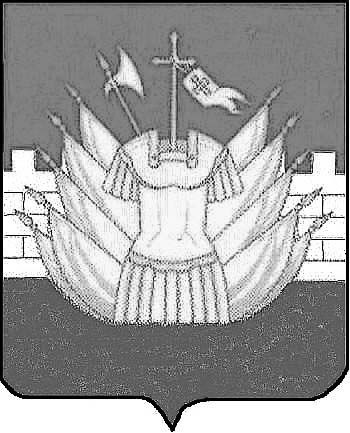 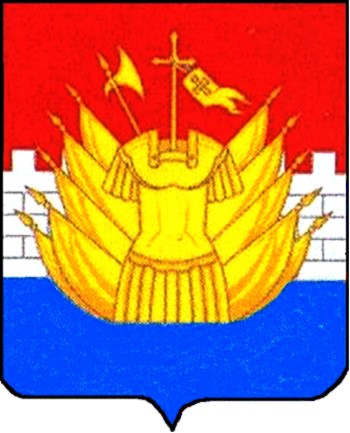 